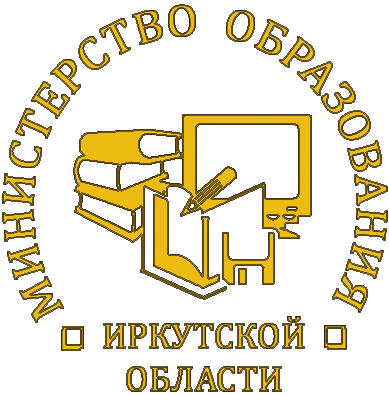 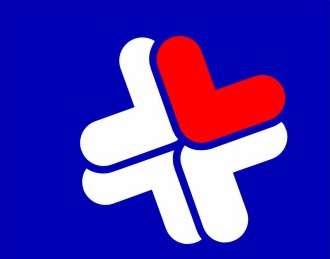 Настоящие Методические рекомендации по подготовке и проведению социально-психологического тестирования (далее – СПТ) лиц, обучающихся в общеобразовательных организациях и профессиональных образовательных организациях, а также в образовательных организациях высшего образования, расположенных на территории Иркутской области (далее – Методические рекомендации), разработаны в соответствии с Федеральным законом от 7 июня 2013г. № 120-ФЗ «О внесении изменений в отдельные законодательные акты Российской Федерации по вопросам профилактики незаконного потребления наркотических средств и психотропных веществ» (Приложение 1).На основании письма Государственного антинаркотического комитета (далее – ГАК; протокол ГАК от 11.12.2017г № 35) в 2019 году во всех образовательных организациях Российской Федерации была внедрена Единая методика социально-психологического тестирования обучающихся (далее ЕМ СПТ, Методика), разработанная Департаментом государственной политики в сфере защиты прав детей Министерства просвещения Российской Федерации.В основу ЕМ СПТ положен методический комплекс для выявления вероятностных предикторов возможного вовлечения школьников в зависимое поведение, разработанный в МГУ им. М.В.Ломоносова в 2015г и доработанный сотрудниками ФГБНУ «Центр защиты прав и интересов детей».ЕМ СПТ была внедрена в систему образования Иркутской области в 2019/20 учебном году и, несмотря на трудности, была успешно реализована во всех (100%) образовательных организациях. В 2020/21 учебном году ЕМ СПТ также была реализована во всех образовательных организациях. За год охват обучающихся Методикой возрос с 72% до 85%. Методика показала свою эффективность и универсальность. Цель тестирования - раннее выявление незаконного потребления наркотических средств и психотропных веществ определена Федеральным законом от 07.06.2013 N120-ФЗ «О внесении изменений в отдельные законодательные акты Российской Федерации по вопросам профилактики незаконного потребления наркотических средств и психотропных веществ» (далее – Федеральный закон 120-ФЗ).ЕМ СПТ предназначена для выявления латентной и явной рискогенности социально-психологических условий, формирующих психологическую готовность к аддиктивному (зависимому) поведению у лиц подросткового и юношеского возраста. Данная методика осуществляет оценку вероятности вовлечения в аддиктивное поведение на основе соотношения факторов риска и факторов защиты, воздействующих на обследуемых. Выявляет повышенную и незначительную вероятность вовлечения в зависимое поведение. Как показал опыт, методика позволяет осуществлять оценку вероятности суицидального поведения и иных отклонений в поведении.Пункт 2 статьи 53.1 Федерального Закона 120-ФЗ дает право органам местного самоуправления, организациям независимо от организационно-правовых форм и форм собственности участвовать в мероприятиях по профилактике незаконного потребления наркотических средств и психотропных веществ, наркомании, которые проводятся в установленном порядке федеральными органами исполнительной власти, органами государственной власти субъектов Российской Федерации, а также самостоятельно разрабатывать и реализовывать комплексы таких мероприятий в соответствии с законодательством Российской Федерации.В абзаце 3 статьи 53.3 Федерального Закона 120-ФЗ организация профилактики незаконного потребления наркотических средств и психотропных веществ, наркомании, в том числе осуществление иных, установленных законодательством Российской Федерации и законодательством субъектов Российской Федерации полномочий, отнесена к полномочиям органов государственной власти субъектов Российской Федерации в сфере профилактики незаконного потребления наркотических средств и психотропных веществ, наркомании.Организация СПТ обучающихся в целях раннего выявления незаконного потребления наркотических средств и психотропных веществ Закон возлагает на образовательные организации.В 2020 году Министерством просвещения Российской Федерации и Министерством образования и науки Российской Федерации внесены изменения в нормативные акты, регулирующие проведение СПТ в системе образования. Издан совместный приказ Министерства просвещения Российской Федерации и Министерства образования и науки Российской Федерации от 20 февраля 2020 года № 60/240 «О признании утратившими силу некоторых приказов Министерства образования и науки Российской Федерации по вопросу проведения социально-психологического тестирования обучающихся» (Приложение 2). Приказом Министерства просвещения Российской Федерации от 20 февраля 2020 года № 59 «Об утверждении Порядка проведения социально-психологического тестирования обучающихся в общеобразовательных организациях и профессиональных образовательных организациях» (Приложение 3) и приказом Министерства образования и науки Российской Федерации от 20 февраля 2020 года № 239 «Об утверждении Порядка проведения социально-психологического тестирования обучающихся в образовательных организациях высшего образования» (Приложение 4) внесены ряд изменений и дополнений:уточнен возраст участников тестирования - тестирование проводится в отношении обучающихся, достигших возраста 13-ти лет, начиная с 7 класса обучения в общеобразовательной организации;уточнена форма проведения тестирования - она определяется образовательной организацией, проводящей тестирование, может быть, как бланковой (на бумажных носителях), так и компьютерной (в электронной форме);разрешено размещение обезличенных заполненных анкет на внешних носителях информации;уточнен состав комиссии, обеспечивающей организационно-техническое сопровождение тестирования в образовательной организации: численность Комиссии составляет не менее трех работников образовательной организации. В ее состав должны входить лица, ответственные за оказание социально-педагогической и (или) психологической помощи обучающимся;изменено требование к комплектации результатов после окончания тестирования: результаты тестирования группируются по классам (группам), в которых обучаются участники тестирования, а не по возрастам;тестирование осуществляется ЕЖЕГОДНО в соответствии с распорядительным актом руководителя образовательной организации, проводящей тестирование;уточнена информация, указываемая на лицевой стороне пакета с результатами тестирования: наименование образовательной организации, её местонахождение; количество обучающихся, принявших участие в тестировании, а также класс (группа), в котором они обучаются; дата и время проведения тестирования; подписи всех членов Комиссии с расшифровкой фамилии, имени и отчества;изменен срок предоставления руководителем образовательной организации акта передачи результатов тестирования в региональный орган исполнительной власти, осуществляющий государственное управление в сфере образования (в Иркутской области – Региональному оператору тестирования): В ТЕЧЕНИИ 3-Х РАБОЧИХ ДНЕЙ со дня проведения тестирования;изменен срок хранения информированных согласий на прохождение тестирования - до момента отчисления обучающегося из образовательной организации, проводящей тестирование;СРОК хранения результатов тестирования определяется органом исполнительной власти, осуществляющим государственное управление в сфере образования (в Иркутской области – Региональным оператором тестирования);рекомендации для региональных органов исполнительной власти, осуществляющих государственное управление в сфере образования, по составлению итогового акта результатов тестирования (в Иркутской области – Регионального оператора тестирования): адрес образовательных организаций; количество обучающихся, подлежащих тестированию;  количество участников тестирования, их класс (группа); дата проведения тестирования; количество обучающихся, имеющих риск потребления наркотических средств и психотропных веществ; информация о распределении образовательных организаций, проводящих СПТ, исходя из численности обучающихся с максимальным количеством обучающихся группы риска.Без изменений остались следующие требования:КОНФИДЕНЦИАЛЬНОСТЬ. Руководитель образовательной организации обеспечивает соблюдение конфиденциальности проведения тестирования и хранения результатов;ДОБРОВОЛЬНОСТЬ. Тестирование обучающихся, достигших возраста пятнадцати лет, проводится при наличии их информированных согласий в письменной форме об участии в тестировании. Тестирование обучающихся, не достигших возраста пятнадцати лет, проводится при наличии информированного согласия одного из родителей или иного законного представителя.
В связи со значительными этнокультурными региональными различиями нормирование – расчет критериев оценки результатов, получаемых при тестировании, для субъектов Российской Федерации производится индивидуально на основе анализа данных репрезентативных выборок. Данный расчет осуществляется с 2019 года электронной тестовой оболочкой автоматически. Раннее выявление незаконного потребления наркотических средств и психотропных веществ обучающимися в общеобразовательных организациях и профессиональных образовательных организациях, а также в образовательных организациях высшего образования проводится в два этапа:Социально-психологическое тестирование. Профилактические медицинские осмотры (Приложение 5). Этапы взаимосвязаны и последовательны. СПТ в 2021/22 учебном году будет третий год проводиться с использованием единой методики (ЕМ СПТ), что не противоречит Приказу Министерства просвещения Российской Федерации от 20 февраля 2020 года № 59 и приказу Министерства образования и науки Российской Федерации от 20 февраля 2020 года № 239.ЕМ СПТ представлена в трех формах:Форма «А-110» содержит 110 утверждений, для тестирования обучающихся 7 – 9 классов.Форма «В-140» содержит 140 утверждений для тестирования обучающихся 10 – 11 классов.Форма «С-140» содержит 140 утверждений для тестирования студентов профессиональных образовательных организаций и образовательных организаций высшего образования.Согласно письму Министерства просвещения Российской Федерации от 29.08.2019г. №ТС-2035/07 ЕМ СПТ рекомендовано проводить среди обучающихся и воспитанников, осваивающих адаптированные основные общеобразовательные программы, реализуемые для глухих, слабослышащих, позднооглохших, слепых, слабовидящих, с тяжелыми нарушениями речи, нарушениями опорно-двигательного аппарата, с задержкой психического развития, с умственной отсталостью, с расстройствами аутистического спектра, со сложными дефектами. Результаты социально-психологического тестирования рекомендуется использовать в качестве диагностического компонента воспитательной деятельности образовательной организации. Данные, полученные с помощью ЕМ СПТ, дают возможность оказания обучающимся своевременной адресной психолого-педагогической помощи. На основании результатов ЕМ СПТ рекомендуется разрабатывать индивидуальные или групповые профилактические программы для обучающихся с показателями повышенной вероятности вовлечения в зависимое поведение.ЕМ СПТ не используется для оформления заключений о наркотической или иной зависимости респондента.ЕМ СПТ полностью или какая-либо ее часть не может находиться в открытом доступе для всеобщего ознакомления.Принципы ЕМ СПТ.Научность. Все результаты и выводы, получаемые с помощью методики, формируются на основе научных подходов и подтверждаются статистическими методами обработки данных.Конфиденциальность (для формата ЕМ СПТ). Каждому обучающемуся, принимающему участие в тестировании, присваивается индивидуальный код участника, который делает невозможным персонификацию данных. Список индивидуальных кодов и соответствующих им фамилий хранится в единственном экземпляре в образовательной организации в соответствии с Федеральным законом от 27 июля 2007 г. № 152-ФЗ «О персональных данных».Добровольность. Тестирование обучающихся проводится при наличии информированных согласий в письменной форме об участии в тестировании (далее – информированное согласие) самих обучающихся достигших пятнадцатилетнего возраста, либо одного из родителей или законного представителя, если обучающийся не достиг данной возрастной категории.Достоверность. В методике используется трехступенчатый алгоритм селекции недостоверных ответов, что позволяет исключить результаты обучающихся, отвечающих на вопросы не откровенно или формально. Принцип развития. По итогам использования ЕМ СПТ в образовательных организациях субъектов Российской Федерации, не исключаются уточнения и изменения в перечне исследуемых показателей и алгоритмах обработки результатов.Принцип единообразия проведения. С целью получения достоверных сопоставимых результатов процедура проведения методики должна соответствовать единому стандарту проведения.Тестирование обучающихся, достигших возраста пятнадцати лет, проводиться при наличии информированных согласий в письменной форме об участии в тестировании (далее информированное согласие). Тестирование обучающихся, не достигших возраста пятнадцати лет, проводится при наличии информированного согласия одного из родителей или законного представителя.Организация СПТ особых категорий обучающихся (с особыми образовательными потребностями, детей – сирот, детей, оставшихся без попечения родителей) осуществляется в соответствии со статьей 53.4 Федерального закона от 8 января 1998 г. № 3-ФЗ «О наркотических средствах и психотропных веществах», в соответствии с которой освобождение особых категорий обучающихся (с особыми образовательными потребностями, детей-сирот и детей, оставшихся без попечения родителей) не предусмотрено. Проводится ЕМ СПТ на общих основаниях при наличии добровольных информированных согласий законных представителей обучающихся, не достигших 15 лет и добровольных информированных согласий обучающихся старше 15-лет.  Задачи образовательной организации (муниципальной, государственной, частной, ведомственной, федеральной) (далее – ОО) на первом этапе тестирования:включить проведение СПТ в план воспитательной работы (сентябрь – проведение, ноябрь - корректировка программ воспитания и планов на уровне ОО; организация индивидуальной коррекционной работы для психолога и т.д.);обеспечить обмен оперативной информацией с муниципальным и/или Региональным оператором по проведению тестирования;разработать план проведения ЕМ СПТ с учетом информационно-мотивационной кампании для педагогов, обучающихся и родителей, а также графика тестирования обучающихся, утвержденного региональным оператором;разработать локальный акт о конфиденциальной информации в ОО (при отсутствии);провести педагогический совет или семинар-совещание для педагогических работников для разъяснения/актуализации целей, задач, роли в воспитательном процессе, особенностей внедрения ЕМ СПТ, а также для инструктирования по проведению информационно-мотивационной кампании для обучающихся и родителей;издать приказ о проведении ЕМ СПТ (утвердить план; назначить ответственного за его реализацию; создать комиссию, обеспечивающую организационно-техническое сопровождение тестирования, куда должен войти учитель информатики или программист при наличии; возложить ответственность за нарушение конфиденциальности на педагога-психолога или ответственного за тестирование);подготовить бланки информированных добровольных согласий, заверенных руководителем о неразглашении конфиденциальной информации, полученной в ходе проведения ЕМ СПТ;провести разъяснительную работу о процедуре тестирования на классных (групповых) часах и родительских собраниях; организовать активную информационно-мотивационную кампанию (с использованием методических рекомендаций Регионального оператора);получить добровольные информированные согласия на участие в ЕМ СПТ;утвердить приказом поименные списки обучающихся по классам/группам на основе информированных добровольных согласий для участия в ЕМ СПТ;присвоить каждому обучающемуся, у которого имеется добровольное информированное согласие, индивидуальный код (ID-код); обучающимся из числа детей-сирот присвоить особый код (подробности в инструкции). Списки хранить в сейфе; авторизоваться на сайте (в личном кабинете), указанном Региональным оператором, ввести индивидуальные коды в электронную тестовую оболочку;утвердить приказом график проведения СПТ по классам (группам) в кабинете информатикивнести изменения в учебное расписание;подготовить бланки вопросов и бланки ответов (при бланковой форме проведения тестирования);обеспечить техническую возможность для проведения тестирования, обеспечить бесперебойную и безаварийную подачу электроэнергии (в случае использования электронной тестовой оболочки);обеспечить своевременную оплату за пользование Интернетом;оповестить обучающихся об изменениях в расписании в связи с проведением ЕМ СПТ, довести до обучающихся информацию о месте и времени проведения ЕМ СПТ;организовать тестирование с использованием ЕМ;перед началом тестирования провести с обучающимися инструктаж по работе в электронной тестовой оболочке (см. инструкцию);выдать каждому обучающемуся личный код доступа для входа в электронную тестовую оболочку (логин, пароль), распечатанный на небольшом листе бумаги (без указания на нем ФИО обучающегося);осуществлять мониторинг за прохождением тестирования, пресекать нарушения конфиденциальности и отклонения от ИМУ;в случае проведения ЕМ СПТ в бланковой форме обработать каждый бланк, вручную внести результаты в электронную форму на каждого обучающегося, результаты направить Региональному оператору напрямую (по инструкции);результаты ЕМ СПТ оформляются в виде акта (по форме, предложенной Региональным оператором); списки участников и информированные добровольные согласия на участие в ЕМ СПТ комиссионно сложить в конверты по класса (группам), запаковать в соответствие требованиям. Хранить до выпуска обучающихся из образовательной организации в соответствие требованиямпроизвести выгрузку из электронной тестовой оболочки результатов ЕМ СПТ по классам, группам, по ОО на бумажный носитель. По каждому участнику провести анализ, подготовить выводы и рекомендации педагога-психолога в виде справки по результатам участия в ЕМ СПТ. Хранить данную справку в личном деле (индивидуальной карте) каждого участника тестирования до выпуска из ОО;заполнить отчетные формы по итогам тестирования;провести анализ результатов СПТ по организации; обеспечить обратную связь обучающимся (родителям) по результатам тестирования (по запросу). В случае обращения за результатами родителя обучающегося, не достигшего возраста 15 лет, либо обучающегося, достигшего возраста 15 лет, выдать второй экземпляр справки под подпись. Запрещено передавать детализированнную информацию третьим лицам без особого согласия на это субъектов тестирования;обеспечить конфиденциальность и невозможность несанкционированного доступа при хранении и использовании документов и персональных данных (списков и кодов учащихся, добровольных информированных согласий). Хранение данных на электронном носителе осуществляется в деперсонифицированном виде;подготовить и направить отчеты по итогам СПТ (муниципальным ОО – муниципальным операторам (координаторам) тестирования, государственным, частным, ведомственным и федеральным ОО – Региональному оператору тестирования);провести рабочее совещание с педагогами ОО для предоставления аналитического отчета о итогах СПТ с обобщенными данными по учреждению параллелям, классам, группам, обозначить проблемные поля;утвердить план коррекционной и профилактической работы по результатам СПТ, как части плана воспитательной работы;приступить к реализации плана коррекционной и профилактической работы на основании реестра министерства здравоохранения (далее – реестр) и письма Регионального оператора произвести передачу результатов социально-психологического тестирования в определенные министерством здравоохранения Иркутской области учреждения здравоохранения по Актам передачи результатов социально-психологического тестирования обучающихся для прохождения профилактического медицинского осмотра.Участие обучающихся в образовательных организациях в профилактических медицинских осмотрах (далее – ПМО) регламентировано следующими нормативными правовыми актами: Федеральным законом от 8 января 1998 г. N 3-ФЗ «О наркотических средствах и психотропных веществах»; Федеральным законом от 7 июня 2013г. № 120-ФЗ «О внесении изменений в отдельные законодательные акты Российской Федерации по вопросам профилактики незаконного потребления наркотических средств и психотропных веществ»; Приказом Министерства просвещения Российской Федерации от 20 февраля 2020 года № 59 «Об утверждении Порядка проведения социально-психологического тестирования обучающихся в общеобразовательных организациях и профессиональных образовательных организациях»;Приказом Министерства образования и науки Российской Федерации от 20 февраля 2020 года № 239 «Об утверждении Порядка проведения социально-психологического тестирования обучающихся в образовательных организациях высшего образования»; Приказом Министерства здравоохранения Российской Федерации от 6 октября 2014 г. N 581н «О порядке проведения профилактических медицинских осмотров обучающихся в общеобразовательных организациях и профессиональных образовательных организациях, а также образовательных организациях высшего образования в целях раннего выявления незаконного потребления наркотических средств и психотропных веществ»;  Приказом Министерства здравоохранения Российской Федерации от 23 марта 2020 г. N 213н «О внесении изменений в порядок проведения профилактических медицинских осмотров обучающихся в общеобразовательных организациях и профессиональных образовательных организациях, а также образовательных организациях высшего образования в целях раннего выявления незаконного потребления наркотических средств и психотропных веществ, утвержденный Приказом Министерства здравоохранения Российской Федерации от 6 октября 2014 г. №581н»;письмом Министерства просвещения Российской Федерации от 5 августа 2020 года № ДГ-1255/07 «Информация по вопросам организации и проведения СПТ в 2020/21 учебном году».Порядок формирования списков обучающихся для участия в профилактических медицинских осмотрах в 2021/22 учебном году1.	В сентябре в период подготовки к проведению СПТ образовательная организация осуществляет сбор добровольных информированных согласий только на участие обучающихся в СПТ.2.	По итогам завершения СПТ на территории Иркутской области Региональный оператор тестирования (ГКУ «Центр профилактики, реабилитации и коррекции») проводит анализ полученных результатов и формирует список образовательных организаций (далее – список), в которых выявлено количество обучающихся в повышенной вероятностью вовлечения в зависимое поведение (далее – «группа риска»). Список передает в министерство образования Иркутской области в срок до 28 ноября.3.	В срок до 30 ноября 2021 года министерство образования Иркутской области направляет список в министерство здравоохранения. 4.	Исходя из полученных сведений министерство здравоохранения Иркутской области в срок до 1 декабря осуществляет выборку образовательных организаций, в которых по итогам СПТ доля обучающихся «группы риска» имеет наибольшие значения и формирует реестр данных образовательных организаций (далее – реестр).5.	В срок до 2 декабря министерство здравоохранения Иркутской области направляет реестр в министерство образования Иркутской области и Региональному оператору на электронную почту cpnn@bk.ru. 6.	В течение одного рабочего дня Региональный оператор оповещает образовательные организации, перечисленные в реестре, об участии обучающихся в ПМО.7.	Образовательная организация, указанная в реестре, в срок до 15 декабря 2021 года выполняет следующие задачи:организовать информационно-мотивационную кампанию с привлечением представителей территориальных организаций здравоохранения, проводящих ПМО, с целью увеличения охвата обучающихся профилактическим медицинским осмотром;получить добровольные информированные согласия на участие в ПМО; утвердить приказом поименные списки обучающихся по классам и группам на основе информированных добровольных согласий для участия в ПМО; передать в организации здравоохранения акт передачи результатов СПТ, приказ, утверждающий поименные списки обучающихся для прохождения ПМО и информированные добровольные согласия на участие в ПМО. Второй экземпляр акта передачи результатов с подписью принявшего и печатью организации здравоохранения направить в сканированном виде муниципальным операторам (координаторам) тестирования либо напрямую Региональному оператору;оказать содействие организациям здравоохранения в организации профилактических медицинских осмотров обучающихся.Задачи муниципального органа управления в сфере образования: оказание помощи подведомственным образовательным организациям в организации и проведении ЕМ СПТ обучающихся;оказание помощи в техническом сопровождении электронного формата ЕМ СПТ, а также в обеспечении всем обучающимся, принимающим участие в СПТ, доступа к персональному компьютеру для электронного тестирования (организация подвоза, согласование расписания компьютерных классов и кабинетов, обеспечение договоренности с государственными образовательными организациями, расположенными на территории муниципалитета и имеющими в наличии необходимое количество компьютерной техники, «Интернет» и т.д.); осуществление мониторинга и контроля исполнения Федерального закона 120-ФЗ всеми подведомственными общеобразовательными организациями;оказание помощи подведомственным общеобразовательным организациям по взаимодействию с органами здравоохранения по подготовке к проведению профилактических медицинских осмотров обучающихся;оценка общего по муниципалитету контингента обучающихся с высокой вероятностью вовлечения в зависимое поведение;оценка эффективности профилактической работы на уровне муниципалитета;внесение изменений в муниципальный план воспитательной работы с учетом результатов социально-психологического тестирования;реализация муниципального плана воспитательной работы; корректировка муниципальных программ (планов) профилактической работы с учетом результатов ЕМ СПТ;сбор, обработка, анализ и передача сведений по муниципалитету Региональному оператору в установленные сроки.Для эффективной организации тестирования в муниципальных общеобразовательных организациях муниципальным органам управления образованием рекомендовано определить ответственное лицо – муниципального оператора/куратора тестирования. Муниципальный оператор/куратор в целях обеспечения качественной организации процедуры тестирования в подведомственных общеобразовательных организациях осуществляет следующие полномочия: обеспечивает качественную организацию и проведение тестирования в подведомственных муниципальных общеобразовательных организациях;транслирует в подведомственные общеобразовательные организации информацию от министерства образования Иркутской области и Регионального оператора;собирает и обобщает результаты социально-психологического тестирования по установленным Региональным оператором формам;осуществляет взаимодействие с органами здравоохранения по организации профилактических медицинских осмотров обучающихся, контролирует передачу подведомственными общеобразовательными организациями результатов социально-психологического тестирования в определенные министерством здравоохранения Иркутской области учреждения здравоохранения по Актам передачи результатов социально-психологического тестирования обучающихся для прохождения профилактического медицинского осмотра;обеспечивает участие в тестировании обучающихся малокомплектных и удаленных общеобразовательных организаций, обучающихся, находящихся на домашнем обучении, достигших возраста тестирования;осуществляет контроль безопасности подвоза обучающихся, в том числе малокомплектных и отдаленных общеобразовательных организаций в места проведения тестирования;оказывает помощь подведомственным образовательным организациям в согласовании с государственными образовательными организациями, расположенными на территории муниципалитета, графика проведения электронного тестирования в их компьютерных классах, если муниципальные образовательные организации таковых не имеют; направляет обобщенные по муниципалитету сведения Региональному оператору по установленным формам в установленные сроки;осуществляет иные функции и полномочия, необходимые для качественной организации и проведения тестирования в муниципальных общеобразовательных организациях.Муниципальный оператор/куратор несет ответственность за своевременность, достоверность и полноту передачи Региональному оператору сведений о результатах проведения тестирования в подведомственных (муниципальных) общеобразовательных организациях.Для организации СПТ в общеобразовательных организациях и профессиональных образовательных организациях, а также в образовательных организациях высшего образования, расположенных на территории Иркутской области, министерство образования Иркутской области назначает Регионального оператора тестирования (далее – Региональный оператор).Региональный оператор в целях обеспечения качественной организации процедуры тестирования в общеобразовательных организациях, расположенных на территории Иркутской области, осуществляет следующие полномочия:ежегодно до 1 августа формирует календарный план проведения тестирования образовательными организациями, расположенными на территории Иркутской области;ежегодно в период с 1 июня по 31 августа проводит подготовительную работу, направленную на методическое обеспечение информационно-мотивационной кампании проведения тестирования; формирует реестр лиц, ответственных за проведение тестирования в образовательных организациях; готовит инструктивные письма, вносит необходимые изменения в методические материалы по проведению тестирования; организует взаимодействие с муниципальными органами управления образованием и с областным государственным казенным учреждением «Центр профилактики наркомании» (министерства по молодежной политике Иркутской области);             ежегодно в период с 1 сентября по 1 октября: организует проведение информационно-мотивационной кампании с родителями (законными представителями) обучающихся и мотивационной работы с обучающимися для повышения активности участия и снижения количества отказов от тестирования и профилактических медицинских осмотров обучающихся; проводит совещания, практико-ориентированные семинары и вебинары по вопросам тестирования; организует работу личных кабинетов лиц, ответственных за проведение социально-психологического тестирования в образовательных организациях в электронной тестовой оболочке;            ежегодно в период с 15 сентября по 1 ноября:организует проведение социально-психологического тестирования в электронной и бланковой формах (по выбору образовательной организации, проводящей тестирование); осуществляет методическое сопровождение образовательных организаций по вопросам организации и проведения тестирования, а также техническое сопровождение функционирования электронной тестовой оболочки; проводит консультирование обучающихся, педагогов, родителей (законных представителей), специалистов системы образования;определяет места и сроки хранения результатов тестирования и соблюдение конфиденциальности при их использовании;            в течение тридцати календарных дней с момента получения результатов тестирования:выполняет их обработку и проводит анализ;составляет и направляет в министерство образования Иркутской области итоговый акт результатов тестирования с указанием образовательных организаций, принявших участие в нем (с информацией об адресах образовательных организаций, проводящих тестирование, количеству обучающихся. подлежащих тестированию, количестве участников тестирования, их классе (группе), дате проведения тестирования, количестве обучающихся, имеющих риск потребления наркотических средств и психотропных веществ, а также информацией, предусматривающей распределение образовательных организаций, проводящих тестирование, исходя из численности обучающихся в указанных образовательных организациях с максимальным количеством обучающихся, имеющих риск потребления наркотических средств и психотропных веществ).Контроль за исполнением Федерального закона от 07.06.2013 N 120-ФЗ «О внесении изменений в отдельные законодательные акты Российской Федерации по вопросам профилактики незаконного потребления наркотических средств и психотропных веществ», приказа Министерства просвещения Российской Федерации от 20 февраля 2020 года № 59 «Об утверждении Порядка проведения социально-психологического тестирования обучающихся в общеобразовательных организациях и профессиональных образовательных организациях» (приложение 3) и приказа Министерства образования и науки Российской Федерации от 20 февраля 2020 года № 239 «Об утверждении Порядка проведения социально-психологического тестирования обучающихся в образовательных организациях высшего образования» в образовательной организации осуществляет руководитель образовательной организации.Тестирование в образовательной организации осуществляется в соответствии с настоящими рекомендациями. Ответственность за сохранение аутентичности оригиналу ЕМ СПТ, соответствие стандарту и порядку проведения несут органы исполнительной власти субъектов Российской Федерации, ответственные за реализацию государственной политики в сфере образования.Руководитель образовательной организации издает следующие распорядительные акты:Приказ о подготовке и проведении СПТ в текущем учебном году (издается ежегодно) (Приложение 6).Приказ о создании Комиссии, обеспечивающей организационно-техническое сопровождение СПТ, и об утверждении ее состава (издается ежегодно) (Приложение 7).Приказ о внесении дополнений в Положение образовательной организации о конфиденциальной информации в части результатов социально-психологического тестирования обучающихся. Руководителю образовательной организации необходимо определить место хранения результатов тестирования и соблюдение их конфиденциальности. Определить ответственных за хранение данных на электронных носителях (в деперсонифицированном виде). Приказом определить круг работников образовательной организации, имеющих различные уровни доступа к результатам СПТ.Руководитель образовательной организации, кураторы, члены Комиссии, лица, проводящие тестирование, несут ответственность за разглашение конфиденциальной информации, предусмотренную действующим законодательством Российской Федерации.В установленные распорядительным актом сроки в образовательной организации проводится информационно-мотивационная, разъяснительная работа с обучающимися, родителями (законными представителями) и педагогами. В рамках подготовки к СПТ разъясняются цели, задачи, принципы, этапы, условия тестирования, его продолжительность и т.д. (см. «Методические рекомендации по проведению разъяснительной работы с родителями и обучающимися в целях предупреждения отказа от участия в социально-психологическом тестировании на предмет раннего выявления незаконного потребления наркотических средств и психотропных веществ»). Особое внимание уделяется мерам, направленным на защиту конфиденциальной информации, полученной в результате тестирования по ЕМ СПТ. После информирования родителей (законных представителей) и обучающихся руководитель образовательной организации организует сбор добровольных информированных согласий (отказов) с родителей (законных представителей) обучающихся, не достигших возраста 15 лет, либо добровольных информированных согласий (отказов) с обучающихся, достигших возраста 15 лет, на участие в СПТ. Добровольные информированные согласия на участие обучающихся в профилактическом медицинском осмотре, направленном на раннее выявление немедицинского потребления наркотических средств и психотропных веществ, собираются после подведения итогов СПТ и только в тех образовательных организациях, которые будут включены министерством здравоохранения Иркутской области в реестр. (Приложения 8,9,10,11).На основании полученных добровольных информированных согласий издаются следующие распорядительные акты:Приказ об утверждении поименных списков обучающихся для проведения СПТ, направленного на раннее выявление немедицинского потребления наркотических средств и психотропных веществ (Приложение 12).Приказ об утверждении расписания СПТ по классам (группам) и кабинетам (аудиториям) с назначением ответственных лиц из числа членов Комиссии (Приложение 13). При проведении ЕМ СПТ в каждой аудитории присутствует член Комиссии, допускается присутствие в аудитории в качестве наблюдателей родителей (законных представителей) обучающихся, участвующих в тестировании. Перед началом проведения ЕМ СПТ члены Комиссии проводят инструктаж обучающихся. В целях получения достоверных сведений во время инструктажа внимание обучающихся акцентируется на:конфиденциальности тестирования;продолжительности тестирования;необходимости выбора всего одного варианта ответа из предложенных в тесте.Перед началом проведения ЕМ СПТ педагог-психолог, входящий в состав Комиссии, зачитывает инструкцию и предлагает перейти к тестированию.Индивидуальный код и пароль для авторизации в электронной тестовой оболочке, при проведении ЕМ СПТ в электронной форме, выдается каждому обучающемуся лично в руки на отдельном листе непосредственно после проведения инструктажа.  Если проведение ЕМ СПТ в электронном формате не представляется возможным (в исключительных случаях), тест проводится на бумажных носителях, которые распечатываются заранее: Форма «А-110» для тестирования обучающихся 7 – 9 классов, Форма «В-140» для тестирования обучающихся 10 – 11 классов, Форма «С-140» для тестирования студентов профессиональных образовательных организаций и образовательных организаций высшего образования. Для проведения бланкового тестирования (бумажный носитель) необходимо распечатать текст опросника и бланк ответов. Количество бланков ответов должно соответствовать количеству тестируемых. Бланк ответа предназначен для внесения респондентом своих ответов и является одноразовым. Количество же распечатанных текстов опросника может быть ограниченным и использоваться многократно с условием, что каждой в группе тестируемых у каждого респондента будет свой текст. Каждому обучающемуся в случае бланкового тестирования также присваивается индивидуальный код в соответствие инструкции Регионального оператора.Стандартное обращение педагога-психолога (психолога) к обследуемым перед началом тестирования:«Каждый человек в жизни сталкивается с трудностями, рисками, но все их преодолевают по-разному. В условиях трудных жизненных ситуаций нужно проявлять психологическую устойчивость. Научиться этому можно, если хорошо в себе разобраться. Тест выявит степень вашей психологической устойчивости в трудных жизненных ситуациях. И чем откровеннее будут ваши ответы, тем точнее вы получите результат. Конфиденциальность личных данных гарантируется. После обработки теста вы получите общее представление о своей психологической устойчивости. Те, кого заинтересует более подробная информация о своем внутреннем мире, могут подойти ко мне отдельно».Далее предъявляется стимульный материал и бланк для ответов с инструкцией по его заполнению. В целях стандартизации процедуры важно инструкцию воспроизводить дословно (при необходимости несколько раз) для обеспечения корректного заполнения бланков. После проведения бланкового тестирования лицо, ответственное за СПТ, производит обработку ответов и занесение их в exel-файл на флэш-карту (отдельно по каждому респонденту). На данном этапе ВАЖНО внести сведения в таблицу без искажений. После завершения работы с таблицей информация направляется Региональному оператору напрямую в соответствие инструкции.  При использовании электронного формате проведения СПТ инструкция также должна быть воспроизведена без дополнений и изменений.По завершении ЕМ СПТ, члены Комиссии комплектуют обезличенные заполненные анкеты (опросные листы) на бумажном носителе, а в случае заполнения анкет (опросных листов) в электронной форме допускается их размещение на внешних носителях информации. Результаты тестирования бланкового тестирования группируются по классам (по группам) и упаковываются членами Комиссии в пакеты после их обработки и занесения результатов в exel-файл.На лицевой стороне пакетов с результатами тестирования указываются наименование образовательной организации, проводящей тестирование, а также класс (группа), в котором они обучаются, дата и время проведения тестирования; ставятся подписи всех членов Комиссии с расшифровкой фамилии, имени и отчества (при наличии). Комиссия составляет АКТ передачи результатов СПТ обучающихся на хранение в образовательной организации (Приложение 14). Пакеты передаются лицу, ответственному за хранение, которое в Акте визирует подписью факт передачи.Руководители муниципальных образовательных организаций, проводящих тестирование, в течение суток с момента проведения тестирования обеспечивают направление Акта передачи результатов в муниципальный орган управления образованием (Муниципальному оператору), на территории которого находится образовательная организация. Передача Актов возможна как на бумажном носителе, так и в сканированном электронном виде. (Приложение 15). Муниципальный оператор составляет Акт и передает суммированные и обобщенные по муниципалитету результаты СПТ Региональному оператору в двухдневный срок (Приложения 16, 17).Передача Акта осуществляется в сканированном электронном виде на адрес почты: cpnn@bk.ru с пометкой «Результаты СПТ (наименование МО)».Руководители государственных, частных, ведомственных и федеральных образовательных организаций, в отношении которых министерство образования Иркутской области не является учредителем, расположенных на территории Иркутской области, в трехдневный срок с момента проведения тестирования обеспечивают направление Актов передачи результатов тестирования Региональному оператору (Приложения 18, 19, 20). Передача Акта осуществляется в сканированном виде на адрес электронной почты: cpnn@bk.ru с пометкой «Результаты СПТ (наименование образовательной организации)».Обратная связь по результатам ЕМ СПТ респондентам ВЫДАЕТСЯ только педагогом-психологом (психологом).Обратная связь при недостоверных ответах не содержит заключений относительно личностных особенностей респондентов. Она описывает возможные затруднения в деятельности при работе с тестом. Причинами недостоверных ответов могут быть как одно конкретное затруднение, так и комплекс из нескольких затруднений. Обратная связь при достоверных ответах не является интерпретацией индивидуальных результатов теста. Она отличается высокой степенью обобщенности и служит для удовлетворения интереса респондента к результатам тестирования. Использование обобщенных формулировок в обратной связи не случайно. Такой подход вызван возможными организационно-смысловыми рисками при проведении СПТ:вольная трактовка психологических терминов респондентами и их родителями; неправильное, искаженное понимание психологических терминов приводит к остро негативной реакции на результаты тестирования, нежеланию сотрудничать; подавляющее большинство родителей, получивших результат о высокой вероятности вовлечения их детей в зависимое поведение, относятся к результатам критически, ставят под сомнение методику и ее результаты, вплоть до их прямого отрицания; при получении результата о высокой вероятности вовлечения ребенка в зависимое поведение, результат может быть воспринят как отрицательная характеристика не только ребенка, но и как низкая оценка воспитательных усилий родителя, что актуализирует психологические защитные механизмы родителей и может привести к возникновению конфликтных ситуаций, формированию негативного отношения к тестированию;в связи со спецификой подросткового и юношеского возраста возможно сообщение результатов тестирования третьим лицам, сравнение персональных результатов респондентов между собой; такое поведение может привести к разглашению персональных данных, неправильному пониманию результатов тестирования и навешиванию «ярлыков».Представленные выше аргументы привели к исключению индивидуальных интерпретаций результатов теста при массовом тестировании и замене их обобщенной обратной связью. Из обратной связи исключены количественные показатели во избежание сравнения результатов между тестируемыми. Все формулировки носят исключительно качественный (несравнимый между собой) характер.Вместе с тем, обобщенная обратная связь не исключает получение респондентом и его родителями интерпретаций индивидуальных результатов на консультации у психолога. Каждая обратная связь при достоверных ответах заканчивается предложением обратиться к психологу за более полной информацией.По описанным выше причинам обратная связь строится на обсуждении такой интегральной личностной характеристики как психологическая устойчивость в трудных жизненных ситуациях. Результаты ЕМ СПТ позволяют сформировать заключения двух видов:о «повышенной вероятности вовлечения»; о «незначительной вероятности вовлечения».По итогам проведения СПТ руководитель издает приказ, вносит корректировки (изменения) в план воспитательной работы (Приложение 21).Образовательные организации включенные в реестр для прохождения ПМО, в которых по итогам СПТ доля обучающихся «группы риска» имеет наибольшие значения. Организовывают информационно -мотивационную кампанию с привлечением представителей территориальных организаций здравоохранения, проводящих ПМО, с целью увеличения охвата обучающихся профилактическим медицинским осмотром, получают добровольные информированные согласия на участие в ПМО. Утверждают приказом поименные списки обучающихся по классам и группам на основе информированных добровольных согласий для участия в ПМО (Приложение 23). Передают в организации здравоохранения акт передачи результатов СПТ (Приложение 22), приказ, утверждающий поименные списки обучающихся для прохождения ПМО и информированные добровольные согласия на участие в ПМО.  ПриложенияПриложение 1.Федеральный закон от 07.06.2013 N 120-ФЗ «О внесении изменений в отдельные законодательные акты Российской Федерации по вопросам профилактики незаконного потребления наркотических средств и психотропных веществ»Образовательные учреждения будут организовывать социально-психологическое тестирование обучающихся в целях раннего выявления незаконного потребления наркотических средств и психотропных веществ Подписан Закон, регламентирующий проведение профилактики незаконного (немедицинского) потребления наркотических средств и психотропных веществ, наркомании, и введения системы раннего выявления употребления наркотических средств и психотропных веществ. Вводится принцип государственной поддержки деятельности организаций, которые осуществляют мероприятия по профилактике незаконного потребления наркотических средств и психотропных веществ, наркомании, мероприятия по медико-социальной реабилитации, социальной и трудовой реинтеграции лиц, потребляющих наркотические средства или психотропные вещества. Установлены полномочия федеральных органов исполнительной власти и органов государственной власти субъектов РФ в сфере профилактики незаконного потребления наркотических средств и психотропных веществ, наркомании. Раннее выявление незаконного потребления наркотических средств и психотропных веществ включает в себя социально-психологическое тестирование и профилактические медицинские осмотры обучающихся в общеобразовательных организациях и профессиональных образовательных организациях, а также образовательных организациях высшего образования. В случае выявления незаконного потребления наркотических средств и психотропных веществ обучающимся в результате социально-психологического тестирования или профилактического медицинского осмотра обучающийся направляется в специализированную медицинскую организацию или ее структурное подразделение, оказывающие наркологическую помощь (при наличии информированного согласия в письменной форме обучающегося, достигшего возраста 15 лет, либо информированного согласия в письменной форме одного из родителей или иного законного представителя обучающегося, не достигшего возраста 15 лет). Федеральный закон вступит в силу по истечении ста восьмидесяти дней после дня его официального опубликования.7 июня 2013 года N 120-ФЗРОССИЙСКАЯ ФЕДЕРАЦИЯФЕДЕРАЛЬНЫЙ ЗАКОНО ВНЕСЕНИИ ИЗМЕНЕНИЙВ ОТДЕЛЬНЫЕ ЗАКОНОДАТЕЛЬНЫЕ АКТЫ РОССИЙСКОЙ ФЕДЕРАЦИИПО ВОПРОСАМ ПРОФИЛАКТИКИ НЕЗАКОННОГО ПОТРЕБЛЕНИЯНАРКОТИЧЕСКИХ СРЕДСТВ И ПСИХОТРОПНЫХ ВЕЩЕСТВПринятГосударственной Думой15 мая 2013 годаОдобренСоветом Федерации29 мая 2013 годаСтатья 1Внести в Федеральный закон от 8 января 1998 года N 3-ФЗ "О наркотических средствах и психотропных веществах" (Собрание законодательства Российской Федерации, 1998, N 2, ст. 219; 2002, N 30, ст. 3033; 2003, N 2, ст. 167; N 27, ст. 2700; 2004, N 49, ст. 4845; 2005, N 19, ст. 1752; 2006, N 43, ст. 4412; N 44, ст. 4535; 2007, N 30, ст. 3748; N 31, ст. 4011; 2008, N 30, ст. 3592; N 48, ст. 5515; N 52, ст. 6233; 2009, N 29, ст. 3588, 3614; 2010, N 21, ст. 2525; N 31, ст. 4192; 2011, N 1, ст. 16, 29; N 15, ст. 2039; N 25, ст. 3532; N 49, ст. 7019, 7061; 2012, N 10, ст. 1166; N 53, ст. 7630) следующие изменения:1) в абзаце восемнадцатом статьи 1 слова "профилактика наркомании" заменить словами "профилактика незаконного потребления наркотических средств и психотропных веществ, наркомании";2) в статье 4:а) пункт 1 после слов «установление строгого контроля за оборотом наркотических средств, психотропных веществ и их прекурсоров», дополнить словами "раннее выявление незаконного потребления наркотических средств и психотропных веществ,";б) в пункте 2:абзац пятый изложить в следующей редакции:«приоритетность мер по профилактике незаконного потребления наркотических средств и психотропных веществ, наркомании, профилактике правонарушений, связанных с незаконным оборотом наркотических средств и психотропных веществ, особенно среди детей и молодежи, а также стимулирование деятельности, направленной на антинаркотическую пропаганду»;дополнить абзацем следующего содержания:«государственная поддержка деятельности организаций, которые осуществляют мероприятия по профилактике незаконного потребления наркотических средств и психотропных веществ, наркомании, мероприятия по медико-социальной реабилитации, социальной и трудовой реинтеграции лиц, потребляющих наркотические средства или психотропные вещества, либо оказывают финансовую помощь в осуществлении таких мероприятий, независимо от организационно-правовой формы указанных организаций»;3) дополнить главой VI.1 следующего содержания:Глава VI.1. ПРОФИЛАКТИКА НЕЗАКОННОГО ПОТРЕБЛЕНИЯНАРКОТИЧЕСКИХ СРЕДСТВ И ПСИХОТРОПНЫХ ВЕЩЕСТВ, НАРКОМАНИИСтатья 53.1. Организация профилактики незаконного потребления наркотических средств и психотропных веществ, наркомании1. Профилактику незаконного потребления наркотических средств и психотропных веществ, наркомании осуществляют:федеральные органы исполнительной власти;органы государственной власти субъектов Российской Федерации.2. Органы местного самоуправления, организации независимо от организационно-правовых форм и форм собственности, граждане имеют право участвовать в мероприятиях по профилактике незаконного потребления наркотических средств и психотропных веществ, наркомании, которые проводятся в установленном порядке федеральными органами исполнительной власти, органами государственной власти субъектов Российской Федерации, а также самостоятельно разрабатывать и реализовывать комплексы таких мероприятий в соответствии с законодательством Российской Федерации.Статья 53.2. Полномочия федеральных органов исполнительной власти в сфере профилактики незаконного потребления наркотических средств и психотропных веществ, наркоманииК полномочиям федеральных органов исполнительной власти в сфере профилактики незаконного потребления наркотических средств и психотропных веществ, наркомании относятся:разработка и реализация государственной политики в сфере профилактики незаконного потребления наркотических средств и психотропных веществ, наркомании;научно-методическое обеспечение в области профилактики незаконного потребления наркотических средств и психотропных веществ, наркомании;ведение пропаганды здорового образа жизни и нетерпимого отношения к незаконному потреблению наркотических средств и психотропных веществ, наркомании;выявление причин и условий незаконного потребления наркотических средств и психотропных веществ, наркомании и принятие мер по устранению таких причин и условий;установление единой государственной статистической отчетности в области функционирования системы профилактики незаконного потребления наркотических средств и психотропных веществ, наркомании;разработка и реализация долгосрочных (федеральных) целевых программ и ведомственных программ, направленных на осуществление мероприятий в сфере профилактики незаконного потребления наркотических средств и психотропных веществ, наркомании;осуществление иных установленных законодательством Российской Федерации полномочий.Статья 53.3. Полномочия органов государственной власти субъектов Российской Федерации в сфере профилактики незаконного потребления наркотических средств и психотропных веществ, наркомании.К полномочиям органов государственной власти субъектов Российской Федерации относится организация профилактики незаконного потребления наркотических средств и психотропных веществ, наркомании, в том числе:разработка, утверждение и реализация региональных программ, направленных на осуществление мероприятий в сфере профилактики незаконного потребления наркотических средств и психотропных веществ, наркомании;осуществление иных установленных законодательством Российской Федерации и законодательством субъектов Российской Федерации полномочий.Статья 53.4. Раннее выявление незаконного потребления наркотических средств и психотропных веществРаннее выявление незаконного потребления наркотических средств и психотропных веществ является одной из форм профилактики незаконного потребления наркотических средств и психотропных веществ, которая включает в себя:социально-психологическое тестирование обучающихся в общеобразовательных организациях и профессиональных образовательных организациях, а такжеобразовательных организациях высшего образованияпрофилактические медицинские осмотры обучающихся в общеобразовательных организациях и профессиональных образовательных организациях, а также образовательных организациях высшего образования.Раннее выявление незаконного потребления наркотических средств и психотропных веществ проводится при наличии информированного согласия в письменной форме обучающихся, достигших возраста пятнадцати лет, либо информированного согласия в письменной форме одного из родителей или иного законного представителя обучающихся, не достигших возраста пятнадцати лет.Порядок проведения социально-психологического тестирования обучающихся в общеобразовательных организациях и профессиональных образовательных организациях, а также образовательных организациях высшего образования устанавливается федеральным органом исполнительной власти, осуществляющим функции по выработке государственной политики и нормативно-правовому регулированию в сфере образования.Порядок проведения профилактических медицинских осмотров обучающихся в общеобразовательных организациях и профессиональных образовательных организациях, а также образовательных организациях высшего образования в целях раннего выявления незаконного потребления наркотических средств и психотропных веществ устанавливается федеральным органом исполнительной власти, осуществляющим функции по выработке и реализации государственной политики и нормативно-правовому регулированию в сфере здравоохранения, условия проведения указанных медицинских осмотров определяются органами государственной власти субъектов Российской Федерации. В случае выявления незаконного потребления наркотических средств и психотропных веществ обучающимся в результате социально-психологического тестирования и (или) профилактического медицинского осмотра обучающийся направляется в специализированную медицинскую организацию или ее структурное подразделение, оказывающие наркологическую помощь (при наличии информированного согласия в письменной форме обучающегося, достигшего возраста пятнадцати лет, либо информированного согласия в письменной форме одного из родителей или иного законного представителя обучающегося, не достигшего возраста пятнадцати лет), в порядке, установленном федеральным органом исполнительной власти, осуществляющим функции по выработке и реализации государственной политики и нормативно-правовому регулированию в сфере здравоохранения, по согласованию с федеральным органом исполнительной власти, осуществляющим функции по выработке государственной политики и нормативно-правовому регулированию в сфере образования.Общеобразовательные организации и профессиональные образовательные организации, а также образовательные организации высшего образования обязаны обеспечить конфиденциальность сведений, полученных в результате проведения социально-психологического тестирования обучающихся в таких образовательных организациях.".Статья 2Внести в Федеральный закон от 24 июня 1999 года N 120-ФЗ "Об основах системы профилактики безнадзорности и правонарушений несовершеннолетних" (Собрание законодательства Российской Федерации, 1999, N 26, ст. 3177; 2003, N 28, ст. 2880; 2004, N 35, ст. 3607; N 49, ст. 4849; 2005, N 17, ст. 1485; 2007, N 27, ст. 3215; N 30, ст. 3808) следующие изменения:1) пункт 1 статьи 14 дополнить подпунктом 7 следующего содержания:«обеспечивают проведение мероприятий по раннему выявлению незаконного потребления наркотических средств и психотропных веществ обучающимися в общеобразовательных организациях и профессиональных образовательных организациях, а также образовательных организациях высшего образования»;2) в подпункте 10 пункта 1 статьи 18 слова «наркомании и токсикомании несовершеннолетних и связанных с этим нарушений в их поведении" заменить словами «незаконного потребления наркотических средств и психотропных веществ несовершеннолетними, наркомании и токсикомании несовершеннолетних и связанных с этим нарушений в их поведении, в том числе проведение профилактических медицинских осмотров обучающихся в общеобразовательных организациях и профессиональных образовательных организациях, а также образовательных организациях высшего образования".Статья 3Пункт 2 статьи 26.3 Федерального закона от 6 октября 1999 года N 184-ФЗ "Об общих принципах организации законодательных (представительных) и исполнительных органов государственной власти субъектов Российской Федерации" (Собрание законодательства Российской Федерации, 1999, N 42, ст. 5005; 2003, N 27, ст. 2709; 2005, N 1, ст. 17, 25; 2006, N 1, ст. 10; N 23, ст. 2380; N 30, ст. 3287; N 31, ст. 3452; N 44, ст. 4537; N 50, ст. 5279; 2007, N 1, ст. 21; N 13, ст. 1464; N 21, ст. 2455; N 30, ст. 3747, 3805, 3808; N 43, ст. 5084; N 46, ст. 5553; 2008, N 29, ст. 3418; N 30, ст. 3613, 3616; N 48, ст. 5516; N 52, ст. 6236; 2009, N 48, ст. 5711; N 51, ст. 6163; 2010, N 15, ст. 1736; N 31, ст. 4160; N 41, ст. 5190; N 46, ст. 5918; N 47, ст. 6030, 6031; N 49, ст. 6409; N 52, ст. 6984; 2011, N 17, ст. 2310; N 27, ст. 3881; N 29, ст. 4283; N 30, ст. 4572, 4590, 4594; N 48, ст. 6727, 6732; N 49, ст. 7039, 7042; N 50, ст. 7359; 2012, N 10, ст. 1158, 1163; N 18, ст. 2126; N 31, ст. 4326; N 50, ст. 6957, 6967; N 53, ст. 7596; 2013, N 14, ст. 1663) дополнить подпунктом 21.3 следующего содержания:21.3. организации профилактики незаконного потребления наркотических средств и психотропных веществ, наркомании.Статья 4Часть 3 статьи 28 Федерального закона от 29 декабря 2012 года N 273-ФЗ "Об образовании в Российской Федерации" (Собрание законодательства Российской Федерации, 2012, N 53, ст. 7598) дополнить пунктом 15.1 следующего содержания:15.1. организация социально-психологического тестирования обучающихся в целях раннего выявления незаконного потребления наркотических средств и психотропных веществ в порядке, установленном федеральным органом исполнительной власти, осуществляющим функции по выработке государственной политики и нормативно-правовому регулированию в сфере образования.Статья 5Настоящий Федеральный закон вступает в силу по истечении ста восьмидесяти дней после дня его официального опубликования.ПрезидентРоссийской ФедерацииВ.ПУТИНМосква, Кремль7 июня 2013 года N 120-ФЗПриложение 2.Зарегистрированов Министерстве юстицииРоссийской Федерации26 мая 2020 года,регистрационный N 58474МИНИСТЕРСТВО ПРОСВЕЩЕНИЯ РОССИЙСКОЙ ФЕДЕРАЦИИМИНИСТЕРСТВО НАУКИ И ВЫСШЕГО ОБРАЗОВАНИЯ РОССИЙСКОЙ ФЕДЕРАЦИИПРИКАЗот 20 февраля 2020 года N 60/240О признании утратившими силу некоторых приказов Министерства образования и науки Российской Федерации по вопросу проведения социально-психологического тестирования обучающихсяВ соответствии с пунктом 2 Указа Президента Российской Федерации от 15 мая 2018 г. N 215 "О структуре федеральных органов исполнительной власти" (Собрание законодательства Российской Федерации, 2018, N 21, ст.2981) и пунктом 7(1) Правил подготовки нормативных правовых актов федеральных органов исполнительной власти и их государственной регистрации, утвержденных постановлением Правительства Российской Федерации от 13 августа 1997 г. N 1009 (Собрание законодательства Российской Федерации, 1997, N 33, ст.3895; 2019, N 38, ст.5313),приказываем:Признать утратившими силу:приказ Министерства образования и науки Российской Федерации от 16 июня 2014 г. N 658 "Об утверждении Порядка проведения социально-психологического тестирования лиц, обучающихся в общеобразовательных организациях и профессиональных образовательных организациях, а также в образовательных организациях высшего образования" (зарегистрирован Министерством юстиции Российской Федерации 13 августа 2014 г., регистрационный N 33576);приказ Министерства образования и науки Российской Федерации от 14 февраля 2018 г. N 104 "О внесении изменений в Порядок проведения социально-психологического тестирования лиц, обучающихся в общеобразовательных организациях и профессиональных образовательных организациях, а также в образовательных организациях высшего образования, утвержденный приказом Министерства образования и науки Российской Федерации от 16 июня 2014 г. N 658" (зарегистрирован Министерством юстиции Российской Федерации 25 апреля 2018 г., регистрационный N 50902).Министр просвещенияРоссийской ФедерацииС.С.КравцовМинистр науки ивысшего образованияРоссийской ФедерацииВ.Н.ФальковПриложение 3.Зарегистрировано в Минюсте России 26 мая 2020 г. N 58468------------------------------------------------------------------МИНИСТЕРСТВО ПРОСВЕЩЕНИЯ РОССИЙСКОЙ ФЕДЕРАЦИИПРИКАЗот 20 февраля 2020 г. N 59ОБ УТВЕРЖДЕНИИ ПОРЯДКАПРОВЕДЕНИЯ СОЦИАЛЬНО-ПСИХОЛОГИЧЕСКОГО ТЕСТИРОВАНИЯОБУЧАЮЩИХСЯ В ОБЩЕОБРАЗОВАТЕЛЬНЫХ ОРГАНИЗАЦИЯХИ ПРОФЕССИОНАЛЬНЫХ ОБРАЗОВАТЕЛЬНЫХ ОРГАНИЗАЦИЯХВ соответствии с пунктом 3 статьи 53.4 Федерального закона от 8 января 1998 г. N 3-ФЗ "О наркотических средствах и психотропных веществах" (Собрание законодательства Российской Федерации, 1998, N 2, ст. 219; 2019, N 30, ст. 4134) и пунктом 1 Положения о Министерстве просвещения Российской Федерации, утвержденного постановлением Правительства Российской Федерации от 28 июля 2018 г. N 884 (Собрание законодательства Российской Федерации, 2018, N 32, ст. 5343), приказываю:1. Утвердить прилагаемый Порядок проведения социально-психологического тестирования обучающихся в общеобразовательных организациях и профессиональных образовательных организациях.2. Настоящий приказ вступает в силу с даты вступления в силу приказа Министерства просвещения Российской Федерации и Министерства науки и высшего образования Российской Федерации о признании утратившими силу приказов Министерства образования и науки Российской Федерации от 16 июня 2014 г. N 658 "Об утверждении Порядка проведения социально-психологического тестирования лиц, обучающихся в общеобразовательных организациях и профессиональных образовательных организациях, а также в образовательных организациях высшего образования" (зарегистрирован Министерством юстиции Российской Федерации 13 августа 2014 г., регистрационный N 33576) и от 14 февраля 2018 г. N 104 "О внесении изменений в Порядок проведения социально-психологического тестирования лиц, обучающихся в общеобразовательных организациях и профессиональных образовательных организациях, а также в образовательных организациях высшего образования, утвержденный приказом Министерства образования и науки Российской Федерации от 16 июня 2014 г. N 658" (зарегистрирован Министерством юстиции Российской Федерации 25 апреля 2018 г., регистрационный N 50902).МинистрС.С.КРАВЦОВПриложениеУтвержденприказом Министерства просвещенияРоссийской Федерацииот 20 февраля 2020 г. N 59ПОРЯДОКПРОВЕДЕНИЯ СОЦИАЛЬНО-ПСИХОЛОГИЧЕСКОГО ТЕСТИРОВАНИЯОБУЧАЮЩИХСЯ В ОБЩЕОБРАЗОВАТЕЛЬНЫХ ОРГАНИЗАЦИЯХИ ПРОФЕССИОНАЛЬНЫХ ОБРАЗОВАТЕЛЬНЫХ ОРГАНИЗАЦИЯХ1. Настоящий Порядок проведения социально-психологического тестирования обучающихся в общеобразовательных организациях и профессиональных образовательных организациях определяет правила проведения социально-психологического тестирования (далее - тестирование) обучающихся в общеобразовательных организациях и профессиональных образовательных организациях (далее соответственно - обучающиеся, образовательная организация), направленного на профилактику незаконного потребления обучающимися наркотических средств и психотропных веществ.2. Тестирование проводится в отношении обучающихся, достигших возраста тринадцати лет, начиная с 7 класса обучения в общеобразовательной организации.3. Тестирование обучающихся, достигших возраста пятнадцати лет, проводится при наличии их информированных согласий в письменной форме об участии в тестировании (далее - информированное согласие). Тестирование обучающихся, не достигших возраста пятнадцати лет, проводится при наличии информированного согласия одного из их родителей или иных законных представителей <1>.--------------------------------<1> Пункт 2 статьи 53.4 Федерального закона от 8 января 1998 г. N 3-ФЗ "О наркотических средствах и психотропных веществах" (Собрание законодательства Российской Федерации, 1998, N 2, ст. 219; 2019, N 30, ст. 4134).4. Тестирование осуществляется ежегодно в соответствии с распорядительным актом руководителя образовательной организации, проводящей тестирование.5. Для проведения тестирования руководитель образовательной организации, проводящей тестирование:организует получение от обучающихся либо от их родителей или иных законных представителей информированных согласий;утверждает поименные списки обучающихся, составленные по итогам получения от обучающихся либо от их родителей (иных законных представителей) информированных согласий;создает комиссию, обеспечивающую организационно-техническое сопровождение тестирования (далее - Комиссия), и утверждает ее состав численностью не менее трех работников образовательной организации, проводящей тестирование, включая лиц, ответственных за оказание социально-педагогической и (или) психологической помощи обучающимся;утверждает расписание тестирования по классам (группам) и кабинетам (аудиториям);обеспечивает соблюдение конфиденциальности при проведении тестирования и хранении результатов тестирования.6. Тестирование проводится методом получения информации на основании ответов на вопросы.7. Форма проведения тестирования определяется образовательной организацией, проводящей тестирование, может быть как бланковой (на бумажных носителях), так и компьютерной (в электронной форме) и предполагает заполнение анкет (опросных листов), содержащих вопросы, целью которых является определение вероятности вовлечения обучающихся в незаконное потребление наркотических средств и психотропных веществ.8. По форме ответа тестирование является письменным.9. При проведении тестирования в каждом кабинете (аудитории) присутствует член Комиссии.10. При проведении тестирования допускается присутствие в кабинете (аудитории) в качестве наблюдателей родителей (законных представителей) обучающихся, участвующих в тестировании.11. Перед началом проведения тестирования члены Комиссии проводят инструктаж обучающихся, участвующих в тестировании, в том числе информируют об условиях тестирования и его продолжительности.12. С целью обеспечения конфиденциальности результатов тестирования во время его проведения не допускаются свободное общение между обучающимися, участвующими в тестировании, и перемещение по кабинету (аудитории). Каждый обучающийся, участвующий в тестировании, имеет право в любое время отказаться от тестирования, поставив об этом в известность члена Комиссии.13. По завершении тестирования члены Комиссии комплектуют обезличенные заполненные анкеты (опросные листы) на бумажном носителе, а в случае заполнения анкет (опросных листов) в электронной форме допускается их размещение на внешних носителях информации.Результаты тестирования группируются по классам (группам), в которых обучаются обучающиеся, и упаковываются членами Комиссии в пакеты.На лицевой стороне пакетов с результатами тестирования указываются наименование образовательной организации, проводящей тестирование, ее место нахождения, количество обучающихся, принявших участие в тестировании, а также класс (группа), в котором они обучаются, дата и время проведения тестирования; ставятся подписи всех членов Комиссии с расшифровкой фамилии, имени и отчества (при наличии).14. Руководитель образовательной организации, проводящей тестирование, в течение трех рабочих дней со дня проведения тестирования обеспечивает направление акта передачи результатов тестирования в орган исполнительной власти субъекта Российской Федерации, осуществляющий государственное управление в сфере образования, на территории которого находится образовательная организация, проводящая тестирование.Руководитель образовательной организации, проводящей тестирование, обеспечивает хранение до момента отчисления обучающегося из образовательной организации, проводящей тестирование, информированных согласий в условиях, гарантирующих конфиденциальность и невозможность несанкционированного доступа к ним.15. В целях проведения тестирования органам исполнительной власти субъектов Российской Федерации, осуществляющим государственное управление в сфере образования, рекомендованы:формирование на каждый учебный год календарного плана проведения тестирования расположенными на их территории образовательными организациями;взаимодействие с образовательными организациями, проводящими тестирование, по приему результатов тестирования;определение мест и срока хранения результатов тестирования и соблюдение конфиденциальности при их хранении и использовании;выполнение обработки и проведение анализа результатов тестирования в период до тридцати календарных дней с момента их получения от образовательных организаций, проводящих тестирование;составление итогового акта результатов тестирования с указанием образовательных организаций, принявших участие в нем (с информацией об адресах образовательных организаций, проводящих тестирование, количестве обучающихся, подлежащих тестированию, количестве участников тестирования, их классе (группе), дате проведения тестирования, количестве обучающихся, имеющих риск потребления наркотических средств и психотропных веществ, а также с информацией, предусматривающей распределение образовательных организаций, проводящих тестирование, исходя из численности обучающихся в указанных образовательных организациях с максимальным количеством обучающихся, имеющих риск потребления наркотических средств и психотропных веществ);передача итогового акта результатов тестирования в орган государственной власти субъекта Российской Федерации в сфере охраны здоровья для планирования дополнительных мер по профилактике незаконного потребления обучающимися наркотических средств и психотропных веществ;информирование антинаркотической комиссии в субъекте Российской Федерации, на территории которого проводилось тестирование, о результатах тестирования.Приложение 4Зарегистрировано в Минюсте России 26 мая 2020 г. N 58475------------------------------------------------------------------МИНИСТЕРСТВО НАУКИ И ВЫСШЕГО ОБРАЗОВАНИЯРОССИЙСКОЙ ФЕДЕРАЦИИПРИКАЗот 20 февраля 2020 г. N 239ОБ УТВЕРЖДЕНИИ ПОРЯДКАПРОВЕДЕНИЯ СОЦИАЛЬНО-ПСИХОЛОГИЧЕСКОГО ТЕСТИРОВАНИЯОБУЧАЮЩИХСЯ В ОБРАЗОВАТЕЛЬНЫХ ОРГАНИЗАЦИЯХВЫСШЕГО ОБРАЗОВАНИЯВ соответствии с пунктом 3 статьи 53.4 Федерального закона от 8 января 1998 г. N 3-ФЗ "О наркотических средствах и психотропных веществах" (Собрание законодательства Российской Федерации, 1998, N 2, ст. 219; 2019, N 30, ст. 4134), пунктом 1 Положения о Министерстве науки и высшего образования Российской Федерации, утвержденного постановлением Правительства Российской Федерации от 15 июня 2018 N 682 (Собрание законодательства Российской Федерации, 2018, N 26, ст. 3851), приказываю:1. Утвердить прилагаемый Порядок проведения социально-психологического тестирования обучающихся в образовательных организациях высшего образования.2. Настоящий приказ вступает в силу с даты вступления в силу приказа Министерства просвещения Российской Федерации и Министерства науки и высшего образования Российской Федерации о признании утратившими силу приказов Министерства образования и науки Российской Федерации от 16 июня 2014 г. N 658 "Об утверждении Порядка проведения социально-психологического тестирования лиц, обучающихся в общеобразовательных организациях и профессиональных образовательных организациях, а также в образовательных организациях высшего образования" (зарегистрирован Министерством юстиции Российской Федерации 13 августа 2014 г., регистрационный N 33576) и от 14 февраля 2018 г. N 104 "О внесении изменений в Порядок проведения социально-психологического тестирования лиц, обучающихся в общеобразовательных организациях и профессиональных образовательных организациях, а также в образовательных организациях высшего образования, утвержденный приказом Министерства образования и науки Российской Федерации от 16 июня 2014 г. N 658" (зарегистрирован Министерством юстиции Российской Федерации 25 апреля 2018 г., регистрационный N 50902).МинистрВ.Н.ФАЛЬКОВУтвержденприказом Министерства наукии высшего образованияРоссийской Федерацииот 20 февраля 2020 г. N 239ПОРЯДОКПРОВЕДЕНИЯ СОЦИАЛЬНО-ПСИХОЛОГИЧЕСКОГО ТЕСТИРОВАНИЯОБУЧАЮЩИХСЯ В ОБРАЗОВАТЕЛЬНЫХ ОРГАНИЗАЦИЯХВЫСШЕГО ОБРАЗОВАНИЯ1. Настоящий Порядок проведения социально-психологического тестирования обучающихся в образовательных организациях высшего образования определяет правила проведения социально-психологического тестирования (далее - тестирование) обучающихся в образовательных организациях высшего образования (далее - обучающиеся), направленного на профилактику незаконного потребления обучающимися наркотических средств и психотропных веществ.2. Тестирование обучающихся проводится при наличии их информированных согласий в письменной форме об участии в тестировании (далее - информированное согласие) <1>.--------------------------------<1> Пункт 2 статьи 53.4 Федерального закона от 8 января 1998 г. N 3-ФЗ "О наркотических средствах и психотропных веществах" (Собрание законодательства Российской Федерации, 1998, N 2, ст. 219; 2019, N 30, ст. 4134).3. Тестирование осуществляется ежегодно в соответствии с распорядительным актом руководителя образовательной организации высшего образования, проводящей тестирование (далее - организация).4. Для проведения тестирования руководитель организации:организует получение от обучающихся информированных согласий;утверждает поименные списки обучающихся, составленные по итогам получения от обучающихся информированных согласий;создает комиссию, обеспечивающую организационно-техническое сопровождение тестирования (далее - Комиссия), и утверждает ее состав численностью не менее трех работников организации, включая лиц, ответственных за оказание социально-педагогической и (или) психологической помощи обучающимся;утверждает расписание тестирования по группам и аудиториям;обеспечивает соблюдение конфиденциальности при проведении тестирования и хранении результатов тестирования.5. Тестирование проводится методом получения информации на основании ответов на вопросы.6. Форма проведения тестирования определяется организацией и может быть как бланковой (на бумажных носителях), так и компьютерной (в электронной форме) и предполагает заполнение анкет (опросных листов), содержащих вопросы, целью которых является определение вероятности вовлечения обучающихся в незаконное потребление наркотических средств и психотропных веществ.7. По форме ответа тестирование является письменным.8. При проведении тестирования в каждой аудитории присутствует член Комиссии.9. Перед началом проведения тестирования члены Комиссии проводят инструктаж обучающихся, участвующих в тестировании, в том числе информируют об условиях тестирования и его продолжительности.10. С целью обеспечения конфиденциальности результатов тестирования во время его проведения не допускается свободное общение между обучающимися, участвующими в тестировании, перемещение по аудитории. Каждый обучающийся, участвующий в тестировании, имеет право в любое время отказаться от тестирования, поставив об этом в известность члена Комиссии.11. По завершении тестирования члены Комиссии комплектуют обезличенные заполненные анкеты (опросные листы) на бумажном носителе, а в случае заполнения анкет (опросных листов) в электронной форме допускается их размещение на внешних носителях информации.Результаты тестирования комплектуются по группам, в которых обучаются обучающиеся, и упаковываются членами Комиссии в пакеты.На лицевой стороне пакетов с результатами тестирования указываются: наименование организации, ее место нахождения; количество обучающихся, принявших участие в тестировании, а также группа, в которой они обучаются; дата и время проведения тестирования; ставятся подписи всех членов Комиссии с расшифровкой фамилии, имени и отчества (при наличии).12. Руководитель организации в течение трех рабочих дней со дня проведения тестирования обеспечивает направление в орган исполнительной власти субъекта Российской Федерации, осуществляющий государственное управление в сфере образования, на территории которого находится организация, акта передачи результатов тестирования.Руководитель организации обеспечивает хранение до момента отчисления обучающихся из организации информированных согласий в условиях, гарантирующих конфиденциальность и невозможность несанкционированного доступа к ним.13. В целях проведения тестирования органам исполнительной власти субъектов Российской Федерации, осуществляющим государственное управление в сфере образования, рекомендованы:формирование на каждый учебный год календарного плана проведения тестирования расположенными на их территории образовательными организациями высшего образования;взаимодействие с организациями по приему результатов тестирования;определение мест и срока хранения результатов тестирования и соблюдение конфиденциальности при их хранении и использовании;выполнение обработки и проведение анализа результатов тестирования в период до тридцати календарных дней с момента их получения от организаций;составление итогового акта результатов тестирования с указанием организаций, принявших участие в нем (с информацией об адресах организаций, общем количестве обучающихся, количестве участников тестирования, их группе, дате проведения тестирования, количестве обучающихся, имеющих риск потребления наркотических средств и психотропных веществ, а также с информацией, предусматривающей распределение организаций, исходя из численности обучающихся в указанных организациях с максимальным количеством обучающихся, имеющих риск потребления наркотических средств и психотропных веществ);передача итогового акта результатов тестирования в орган государственной власти субъекта Российской Федерации в сфере охраны здоровья для планирования дополнительных мер по профилактике незаконного потребления обучающимися наркотических средств и психотропных веществ;информирование антинаркотической комиссии в субъекте Российской Федерации, на территории которого проводилось тестирование, о результатах тестирования.Приложение 5Зарегистрировано в Минюсте России  30 апреля 2020 г. N 58258------------------------------------------------------------------МИНИСТЕРСТВО ЗДРАВООХРАНЕНИЯ РОССИЙСКОЙ ФЕДЕРАЦИИПРИКАЗот 6 октября 2014 г. N 581нО ПОРЯДКЕПРОВЕДЕНИЯ ПРОФИЛАКТИЧЕСКИХ МЕДИЦИНСКИХ ОСМОТРОВОБУЧАЮЩИХСЯ В ОБЩЕОБРАЗОВАТЕЛЬНЫХ ОРГАНИЗАЦИЯХИ ПРОФЕССИОНАЛЬНЫХ ОБРАЗОВАТЕЛЬНЫХ ОРГАНИЗАЦИЯХ,А ТАКЖЕ ОБРАЗОВАТЕЛЬНЫХ ОРГАНИЗАЦИЯХ ВЫСШЕГО ОБРАЗОВАНИЯВ ЦЕЛЯХ РАННЕГО ВЫЯВЛЕНИЯ НЕЗАКОННОГО ПОТРЕБЛЕНИЯНАРКОТИЧЕСКИХ СРЕДСТВ И ПСИХОТРОПНЫХ ВЕЩЕСТВВ соответствии с пунктом 4 статьи 53.4 Федерального закона от 8 января 1998 г. N 3-ФЗ "О наркотических средствах и психотропных веществах" (Собрание законодательства Российской Федерации, 1998, N 2, ст. 219; 2013, N 23, ст. 2878) приказываю:Утвердить прилагаемый Порядок проведения профилактических медицинских осмотров обучающихся в общеобразовательных организациях и профессиональных образовательных организациях, а также образовательных организациях высшего образования в целях раннего выявления незаконного потребления наркотических средств и психотропных веществ.МинистрВ.СКВОРЦОВАПОРЯДОКПРОВЕДЕНИЯ ПРОФИЛАКТИЧЕСКИХ МЕДИЦИНСКИХ ОСМОТРОВОБУЧАЮЩИХСЯ В ОБЩЕОБРАЗОВАТЕЛЬНЫХ ОРГАНИЗАЦИЯХИ ПРОФЕССИОНАЛЬНЫХ ОБРАЗОВАТЕЛЬНЫХ ОРГАНИЗАЦИЯХ,А ТАКЖЕ ОБРАЗОВАТЕЛЬНЫХ ОРГАНИЗАЦИЯХ ВЫСШЕГО ОБРАЗОВАНИЯВ ЦЕЛЯХ РАННЕГО ВЫЯВЛЕНИЯ НЕЗАКОННОГО ПОТРЕБЛЕНИЯНАРКОТИЧЕСКИХ СРЕДСТВ И ПСИХОТРОПНЫХ ВЕЩЕСТВ1. Настоящий Порядок устанавливает правила проведения ежегодных профилактических медицинских осмотров обучающихся в общеобразовательных организациях и профессиональных образовательных организациях, а также образовательных организациях высшего образования (далее соответственно - обучающиеся, образовательные организации) в целях раннего выявления незаконного потребления наркотических средств и психотропных веществ <1> (далее - профилактические медицинские осмотры).--------------------------------<1> Постановление Правительства Российской Федерации от 30 июня 1998 г. N 681 "Об утверждении перечня наркотических средств, психотропных веществ и их прекурсоров, подлежащих контролю в Российской Федерации" (Собрание законодательства Российской Федерации, 1998, N 27, ст. 3198; 2004, N 8, ст. 663, N 47, ст. 4666; 2006, N 29, ст. 3253; 2007, N 28, ст. 3439; 2009, N 26, ст. 3183, N 52, ст. 6572; 2010, N 3, ст. 314; N 17, ст. 2100; N 24, ст. 3035, N 28, ст. 3703; N 31, ст. 4271; N 45, ст. 5864; N 50, ст. 6696; N 50, ст. 6720; 2011, N 10, ст. 1390; N 12, ст. 1635; N 29, ст. 4466; N 29, ст. 4473; N 42, ст. 5921; N 51, ст. 7534; 2012, N 10, ст. 1232; N 11, ст. 1295; N 19, ст. 2400; N 22, ст. 2864; N 37, ст. 5002; N 41, ст. 5625; N 48, ст. 6686; N 49, ст. 6861; 2013, N 6, ст. 558; N 9, ст. 953; N 25, ст. 3159; N 29, ст. 3962; N 37, ст. 4706; N 46, ст. 5943; N 51, ст. 6869; 2014, N 14, ст. 1626).2. Профилактические медицинские осмотры проводятся в рамках программы государственных гарантий оказания гражданам бесплатной медицинской помощи и территориальных программ государственных гарантий оказания гражданам бесплатной медицинской помощи.3. Профилактические медицинские осмотры проводятся в отношении обучающихся, достигших возраста тринадцати лет.4. Профилактические медицинские осмотры проводятся при наличии информированного добровольного согласия в письменной форме обучающегося, достигшего возраста пятнадцати лет, либо информированного добровольного согласия в письменной форме одного из родителей или иного законного представителя обучающегося, не достигшего возраста пятнадцати лет, данного с соблюдением требований, установленных статьей 20 Федерального закона от 21 ноября 2011 г. N 323-ФЗ "Об основах охраны здоровья граждан в Российской Федерации" (Собрание законодательства Российской Федерации, 2011, N 48, ст. 6724; 2013, N 48, ст. 6165).5. Обучающиеся, достигшие возраста пятнадцати лет, либо один из родителей или иной законный представитель обучающихся, не достигших возраста пятнадцати лет, вправе отказаться от проведения профилактического медицинского осмотра в соответствии со статьей 20 Федерального закона от 21 ноября 2011 г. N 323-ФЗ "Об основах охраны здоровья граждан в Российской Федерации".6. Органы исполнительной власти субъектов Российской Федерации в сфере охраны здоровья на основании результатов социально-психологического тестирования, полученных из органов государственной исполнительной власти субъектов Российской Федерации в сфере образования, составляют список образовательных организаций субъектов Российской Федерации, участвующих в проведении профилактических медицинских осмотров обучающихся.7. Список образовательных организаций, участвующих в проведении профилактических медицинских осмотров, не позднее чем за 3 месяца до начала календарного года направляется органом исполнительной власти субъекта Российской Федерации в сфере охраны здоровья в орган исполнительной власти субъектов Российской Федерации в сфере образования.8. Профилактические медицинские осмотры проводятся медицинскими организациями, имеющими лицензии на осуществление медицинской деятельности, предусматривающей выполнение работ (оказание услуг) по "психиатрии-наркологии" и "лабораторной диагностике".9. Профилактические медицинские осмотры проводятся врачом - психиатром-наркологом на основании поименных списков обучающихся, подлежащих профилактическому медицинскому осмотру (далее - поименные списки).10. Поименные списки составляются и утверждаются руководителем (уполномоченным должностным лицом) образовательной организации, участвующей в проведении профилактических медицинских осмотров, и не позднее чем за 1 месяц до начала календарного года направляются в медицинскую организацию, проводящую профилактические медицинские осмотры.11. Медицинская организация после получения от руководителя (уполномоченного должностного лица) образовательной организации поименного списка составляет календарный план проведения профилактических медицинских осмотров с указанием дат и мест их проведения (далее - календарный план).12. Календарный план согласовывается медицинской организацией с руководителем (уполномоченным должностным лицом) образовательной организации, утверждается руководителем (уполномоченным должностным лицом) медицинской организации и доводится до сведения медицинских работников, участвующих в проведении профилактических медицинских осмотров.13. В случае невозможности прохождения обучающимся профилактического медицинского осмотра в сроки, установленные календарным планом, сроки его профилактического медицинского осмотра согласовываются руководителем (уполномоченным должностным лицом) образовательной организации и руководителем (уполномоченным должностным лицом) медицинской организации.14. Образовательная организация совместно с представителями медицинской организации, осуществляющей профилактический медицинский осмотр, проводит собрание обучающихся и родителей (или иных законных представителей), на котором информирует их о целях и порядке проведения профилактического медицинского осмотра.15. Профилактический медицинский осмотр проводится в медицинской организации в четыре этапа:I этап - профилактическая информационно-разъяснительная беседа с обучающимся по вопросам незаконного потребления наркотических средств и психотропных веществ, сбор анамнестических сведений и сведений о принимаемых по назначению врача наркотических и психотропных лекарственных препаратах, а также медицинский осмотр, проводимый врачом - психиатром-наркологом и включающий исследование кожных покровов, поверхностных лимфатических узлов, видимых слизистых оболочек, перкуссию и пальпацию участков тела (органов), внешний осмотр и ощупывание костей, суставов и поверхностно расположенных кровеносных сосудов, аускультацию органов дыхания, сердца и магистральных сосудов, измерение артериального давления, частоты дыхания и пульса, исследование вестибулярных функций;II этап - предварительные химико-токсикологические исследования (далее - предварительные ХТИ), направленные на получение доказательных результатов выявления в образцах биологических жидкостей человека наркотических средств и психотропных веществ;III этап - подтверждающие химико-токсикологические исследования (далее - подтверждающие ХТИ), направленные на идентификацию в образцах биологических жидкостей человека наркотических средств, психотропных и иных токсических веществ (их метаболитов);IV этап - разъяснение обучающемуся, достигшему возраста пятнадцати лет, либо одному из родителей или иному законному представителю обучающегося, не достигшего возраста пятнадцати лет, результатов проведенного профилактического медицинского осмотра.16. Сведения о результатах профилактического медицинского осмотра вносятся врачом - психиатром-наркологом в медицинскую документацию обучающегося (историю развития ребенка - в отношении несовершеннолетних обучающихся, медицинскую карту амбулаторного больного <2> - в отношении совершеннолетних обучающихся).--------------------------------<2> Учетная форма N 025/у-04, утвержденная приказом Министерства здравоохранения и социального развития Российской Федерации от 22 ноября 2004 г. N 255 (зарегистрирован Министерством юстиции Российской Федерации 14 декабря 2004 г., регистрационный N 6188).17. Биологическим объектом для предварительных и подтверждающих ХТИ на наличие наркотических средств и психотропных веществ является моча.18. Отбор, транспортировка и хранение биологических объектов (мочи) для проведения предварительных и подтверждающих ХТИ осуществляется в соответствии с приказом Министерства здравоохранения и социального развития Российской Федерации от 27 января 2006 г. N 40 "Об организации проведения химико-токсикологических исследований при аналитической диагностике наличия в организме человека алкоголя, наркотических средств, психотропных и других токсических веществ" (зарегистрирован Министерством юстиции Российской Федерации 26 февраля 2006 г., регистрационный N 7544).19. Предварительные ХТИ проводятся с использованием методов иммуноферментного или иммунохимического анализа, исключающих визуальную оценку результатов.20. Результаты предварительных ХТИ заносятся в журнал регистрации отбора биологических объектов <3>.--------------------------------<3> Учетная форма N 450/у-06, утвержденная приказом Министерства здравоохранения и социального развития Российской Федерации от 27 января 2006 г. N 40.21. При получении отрицательных результатов предварительных ХТИ профилактический медицинский осмотр считается завершенным.22. В случае выявления в организме обучающегося в ходе предварительных ХТИ наркотических средств и/или психотропных веществ, исследованный при предварительных ХТИ биологический объект (моча) направляется в химико-токсикологическую лабораторию для проведения подтверждающего ХТИ.23. Подтверждающие ХТИ проводятся в химико-токсикологической лаборатории медицинской организации методом хроматомасс-спектрометрии в соответствии с приказом Министерства здравоохранения и социального развития Российской Федерации от 27 января 2006 г. N 40.24. Срок для получения врачом - психиатром-наркологом, осуществляющим профилактический медицинский осмотр, результатов подтверждающих ХТИ не должен превышать 30 календарных дней.25. По результатам подтверждающих ХТИ оформляется справка о результатах химико-токсикологического исследования <4>, заполненная в соответствии с инструкцией по заполнению учетной формы N 454/у-06 "Справка о результатах химико-токсикологических исследований", утвержденной приказом Министерства здравоохранения и социального развития Российской Федерации от 27 января 2006 г. N 40.--------------------------------<4> Учетная форма N 454/у-06, утвержденная приказом Министерства здравоохранения и социального развития Российской Федерации от 27 января 2006 г. N 40.26. При получении отрицательных результатов подтверждающих ХТИ профилактический медицинский осмотр обучающегося считается завершенным.27. При получении положительных результатов подтверждающих ХТИ врач - психиатр-нарколог разъясняет обучающемуся, достигшему возраста пятнадцати лет, либо одному из родителей или иному законному представителю обучающегося, не достигшего возраста пятнадцати лет, результаты проведенного профилактического медицинского осмотра и направляет обучающегося в специализированную медицинскую организацию или ее структурное подразделение, оказывающие наркологическую помощь (при наличии информированного согласия в письменной форме обучающегося, достигшего возраста пятнадцати лет, либо информированного согласия в письменной форме одного из родителей или иного законного представителя обучающегося, не достигшего возраста пятнадцати лет), в порядке, установленном Министерством здравоохранения Российской Федерации по согласованию с Министерством образования и науки Российской Федерации <5>.--------------------------------<5> Пункт 5 статьи 53.4 Федерального закона от 8 января 1998 г. N 3-ФЗ "О наркотических средствах и психотропных веществах" (Собрание законодательства Российской Федерации, 1998, N 2, ст. 219; 2013, N 23, ст. 2878).МИНИСТЕРСТВО ЗДРАВООХРАНЕНИЯ РОССИЙСКОЙ ФЕДЕРАЦИИПРИКАЗ
от 23 марта 2020 г. N 213нО ВНЕСЕНИИ ИЗМЕНЕНИЙ В ПОРЯДОК ПРОВЕДЕНИЯ ПРОФИЛАКТИЧЕСКИХ МЕДИЦИНСКИХ ОСМОТРОВ ОБУЧАЮЩИХСЯ В ОБЩЕОБРАЗОВАТЕЛЬНЫХ ОРГАНИЗАЦИЯХ И ПРОФЕССИОНАЛЬНЫХ ОБРАЗОВАТЕЛЬНЫХ ОРГАНИЗАЦИЯХ, А ТАКЖЕ ОБРАЗОВАТЕЛЬНЫХ ОРГАНИЗАЦИЯХ ВЫСШЕГО ОБРАЗОВАНИЯ В ЦЕЛЯХ РАННЕГО ВЫЯВЛЕНИЯ НЕЗАКОННОГО ПОТРЕБЛЕНИЯ НАРКОТИЧЕСКИХ СРЕДСТВ И ПСИХОТРОПНЫХ ВЕЩЕСТВ, УТВЕРЖДЕННЫЙ ПРИКАЗОМ МИНИСТЕРСТВА ЗДРАВООХРАНЕНИЯ РОССИЙСКОЙ ФЕДЕРАЦИИ ОТ 6 ОКТЯБРЯ 2014 Г. N 581НПриказываю:Внести изменения в Порядок проведения профилактических медицинских осмотров обучающихся в общеобразовательных организациях и профессиональных образовательных организациях, а также образовательных организациях высшего образования в целях раннего выявления незаконного потребления наркотических средств и психотропных веществ, утвержденный приказом Министерства здравоохранения Российской Федерации от 6 октября 2014 г. N 581н (зарегистрирован Министерством юстиции Российской Федерации 24 декабря 2014 г., регистрационный N 35345), согласно приложению.Настоящий приказ вступает в силу с 1 сентября 2020 г.Министр                                                                                               М.А. МУРАШКОПриложение
к приказу Министерства
здравоохранения
Российской Федерации
от 23 марта 2020 г. N 213нИЗМЕНЕНИЯ,КОТОРЫЕ ВНОСЯТСЯ В ПОРЯДОК ПРОВЕДЕНИЯ ПРОФИЛАКТИЧЕСКИХ МЕДИЦИНСКИХ ОСМОТРОВ ОБУЧАЮЩИХСЯ В ОБЩЕОБРАЗОВАТЕЛЬНЫХ ОРГАНИЗАЦИЯХ И ПРОФЕССИОНАЛЬНЫХ ОБРАЗОВАТЕЛЬНЫХ ОРГАНИЗАЦИЯХ, А ТАКЖЕ ОБРАЗОВАТЕЛЬНЫХ ОРГАНИЗАЦИЯХ ВЫСШЕГО ОБРАЗОВАНИЯ В ЦЕЛЯХ РАННЕГО ВЫЯВЛЕНИЯ НЕЗАКОННОГО ПОТРЕБЛЕНИЯ НАРКОТИЧЕСКИХ СРЕДСТВ И ПСИХОТРОПНЫХ ВЕЩЕСТВ, УТВЕРЖДЕННЫЙ ПРИКАЗОМ МИНИСТЕРСТВА ЗДРАВООХРАНЕНИЯ РОССИЙСКОЙ ФЕДЕРАЦИИ ОТ 6 ОКТЯБРЯ 2014 Г. N 581НПункт 6 изложить в следующей редакции:"6. Органы исполнительной власти субъектов Российской Федерации в сфере охраны здоровья на основании итогового акта результатов социально-психологического тестирования, полученного из органов исполнительной власти субъектов Российской Федерации в сфере образования, составляют список образовательных организаций субъектов Российской Федерации, участвующих в проведении профилактических медицинских осмотров обучающихся, с учетом распределения образовательных организаций, исходя из численности обучающихся, имеющих риск потребления наркотических средств и психотропных веществ."В пункте 7 слова "3 месяца" заменить словами "1 месяц".В пункте 10 слова "1 месяц" заменить словами "15 дней".В пункте 16:а) слова "медицинскую карту амбулаторного больного <2>" заменить словами "медицинскую карту пациента, получающего медицинскую помощь в амбулаторных условиях <2>";б) сноску "<2>" изложить в следующей редакции:"<2> Учетная форма N 025/у "Медицинская карта пациента, получающего медицинскую помощь в амбулаторных условиях", утвержденная приказом Министерства здравоохранения Российской Федерации от 15 декабря 2014 г. N 834н (зарегистрирован Министерством юстиции Российской Федерации 20 февраля 2015 г., регистрационный N 36160), с изменениями, внесенными приказом Министерства здравоохранения Российской Федерации от 9 января 2018 г. N 2н (зарегистрирован Министерством юстиции Российской Федерации 4 апреля 2018 г., регистрационный N 50614).".Пункт 19 изложить в следующей редакции:"19. Предварительные ХТИ в обязательном порядке проводятся на следующие химические вещества, включая их производные, метаболиты и аналоги: опиаты, каннабиноиды, фенилалкиламины (амфетамин, метамфетамин), синтетические катиноны, кокаин, метадон, бензодиазепины, барбитураты и фенциклидин.Предварительные ХТИ для выявления наличия в организме человека веществ, указанных в абзаце первом настоящего пункта, проводятся иммунохимическими методами, исключающими визуальную оценку результатов предварительных ХТИ, одновременно на все вещества и не позднее 2 часов с момента отбора пробы биологического объекта с применением анализаторов, обеспечивающих регистрацию и количественную оценку результатов предварительных ХТИ путем сравнения полученного результата с калибровочной кривой.".Пункт 21 после слов "считается завершенным" дополнить словами ", за исключением случая, указанного в пункте 22.1 настоящего Порядка".Дополнить пунктом 22.1 следующего содержания:"22.1. Биологический объект (моча) направляется в химико-токсикологическую лабораторию для проведения подтверждающего ХТИ вне зависимости от результатов предварительных ХТИ в случае выявления врачом-психиатром-наркологом, осуществляющим профилактический медицинский осмотр, не менее трех из следующих клинических признаков:неадекватность поведения, в том числе сопровождающаяся нарушением общественных норм, демонстративными реакциями, попытками диссимуляции;заторможенность, сонливость или возбуждение;эмоциональная неустойчивость;ускорение или замедление темпа мышления;гиперемия или бледность, мраморность кожных покровов, акроцианоз;инъецированность склер, гиперемия или бледность видимых слизистых;сухость кожных покровов, слизистых или гипергидроз;учащение или замедление дыхания;тахикардия или брадикардия;сужение или расширение зрачков;вялая реакция зрачков на свет;двигательное возбуждение или заторможенность;пошатывание при ходьбе с быстрыми поворотами;неустойчивость в позе Ромберга;ошибки при выполнении координационных проб;тремор век и (или) языка, рук;нарушение речи в виде дизартрии.".В пункте 27:а) слова "по согласованию с Министерством образования и науки Российской Федерации <5>" заменить словами "по согласованию с Министерством просвещения Российской Федерации и Министерством науки и высшего образования Российской Федерации <5>";б)сноску "<5>" изложить в следующей редакции:"<5> Пункт 5 статьи 53.4 Федерального закона от 8 января 1998 г. N 3-ФЗ "О наркотических средствах и психотропных веществах" (Собрание законодательства Российской Федерации, 1998, N 2, ст. 219; 2013, N 23, ст. 2878; 2019, N 30, ст. 4134)."Приложение 6. ПроектМуниципальные общеобразовательные организации          __________________________________________________________________________(наименование, адрес, ИНН образовательной организации) Приказ N ___ от________о подготовке и проведении социально-психологического тестирования обучающихся в 20___-20____учебном годуВ соответствие Порядку проведения социально-психологического тестирования лиц, обучающихся в общеобразовательных организациях и профессиональных образовательных организациях, утвержденного Приказом Министерства просвещения Российской Федерации от 20 февраля 2020 г. N 59 и распоряжению министерства образования Иркутской от 07 июля 2021 года № 1225-мр «О проведении социально-психологического тестирования обучающихся образовательных организаций Иркутской области в 2021-2022 учебном году», руководствуясь Уставом,  приказываю:1. Провести социально-психологическое тестирование, направленное на профилактику незаконного потребления обучающимися наркотических средств и психотропных веществ (далее тестирование), с использованием Единой методики в электронном (бланковом) формате в срок с «___»________ ____ г. по «___»________ ____ г.2. ________________________________( Ф.И.О, должность) в срок до «___»____20__г. провести информационно-мотивационную, разъяснительную работу, а именно: классные часы, родительские собрания; ознакомить обучающихся, родителей (законных представителей) с целями, задачами, порядком проведения социально-психологического тестирования и профилактических медицинских осмотров; организовать получение от обучающихся, достигших возраста 15 лет либо от родителей (законных представителей) обучающихся, не достигших возраста 15 лет информированных добровольных согласий (отказов) на участие в социально-психологическом тестировании и профилактическом медицинском осмотре.3. ___________________________ (Ф.И.О., должность) обеспечить проведение социально-психологического тестирования строго в соответствии с Порядком проведения социально-психологического тестирования лиц, обучающихся в общеобразовательных организациях и профессиональных образовательных организациях, утвержденного Приказом Министерства просвещения Российской Федерации от 20 февраля 2020 г. N59, а также соблюдение конфиденциальности при проведении тестирования.4. ___________________________(Ф.И.О., должность) организовать при проведении социально-психологического тестирования присутствие в аудиториях, в качестве наблюдателей, родителей (законных представителей) обучающихся, участвующих в тестировании.5. _________________________________(Ф.И.О., должность) обеспечить хранение добровольных информированных согласий (отказов) на участие в социально-психологическом тестировании и пакетов с результатами тестирования в условиях, гарантирующих конфиденциальность и невозможность несанкционированного доступа к ним до окончания обучения обучающихся в образовательной организации.6. _______________________(Ф.И.О., должность) в срок до «____»________г. (в течение суток) обеспечить своевременную передачу результатов социально-психологического тестирования по установленной форме в муниципальный орган управления в сфере образования (муниципальному оператору тестирования) для обобщения информации и передачи ее Региональному оператору тестирования; в срок до «____»________г. (в течение двух дней) 7. Контроль исполнения настоящего приказа оставляю за собой.____________________________________    (наименование должности руководителя        образовательной организации) ___________________        (подпись)    М.П. с Приказом (распоряжением) ознакомлены:    "___"________ ____ г. ________________________________________________.                                    (должность, Ф.И.О., подпись)    "___"________ ____ г. ________________________________________________.                                    (должность, Ф.И.О., подпись)    "___"________ ____ г. ________________________________________________.                                    (должность, Ф.И.О., подпись)ПроектГосударственные, частные общеобразовательные организации, государственные профессиональные образовательные организации, профессиональные образовательные организации, в отношении которых министерство образования Иркутской области не является учредителем          __________________________________________________________________________(наименование, адрес, ИНН образовательной организации) Приказ N ___ от________о подготовке и проведении социально-психологического тестирования обучающихся в 20___-20____учебном годуВ соответствие Порядку проведения социально-психологического тестирования лиц, обучающихся в общеобразовательных организациях и профессиональных образовательных организациях, утвержденного Приказом Министерства просвещения Российской Федерации от 20 февраля 2020 г. N 59 и распоряжению министерства образования Иркутской от 07 июля 2021 года № 1225-мр «О проведении социально-психологического тестирования обучающихся образовательных организаций Иркутской области в 2021-2022 учебном году», руководствуясь Уставом,  приказываю:1. Провести социально-психологическое тестирование, направленное на профилактику незаконного потребления обучающимися наркотических средств и психотропных веществ (далее тестирование), с использованием Единой методики в электронном (бланковом) формате в срок с «___»________ ____ г. по «___»________ ____ г.2. ________________________________( Ф.И.О, должность) в срок до «___»____20__г. провести информационно-мотивационную, разъяснительную работу, а именно: классные (групповые) часы, родительские собрания; ознакомить обучающихся, родителей (законных представителей) с целями, задачами, порядком проведения социально-психологического тестирования и профилактических медицинских осмотров; организовать получение от обучающихся, достигших возраста 15 лет либо от родителей (законных представителей) обучающихся, не достигших возраста 15 лет информированных добровольных согласий (отказов) на участие в социально-психологическом тестировании и профилактическом медицинском осмотре.3. ___________________________ (Ф.И.О., должность) обеспечить проведение социально-психологического тестирования строго в соответствии с Порядком проведения социально-психологического тестирования лиц, обучающихся в общеобразовательных организациях и профессиональных образовательных организациях, утвержденного Приказом Министерства просвещения Российской Федерации от 20 февраля 2020 г. N59, а также соблюдение конфиденциальности при проведении тестирования.4. ___________________________(Ф.И.О., должность) организовать при проведении социально-психологического тестирования присутствие в аудиториях, в качестве наблюдателей, родителей (законных представителей) обучающихся, участвующих в тестировании.5. _________________________________(Ф.И.О., должность) обеспечить хранение добровольных информированных согласий (отказов) на участие в социально-психологическом тестировании и пакетов с результатами тестирования в условиях, гарантирующих конфиденциальность и невозможность несанкционированного доступа к ним, до окончания обучения обучающихся в образовательной организации.6. _______________________( Ф.И.О., должность) в срок до «____»________г. (в течение трех дней) обеспечить своевременную передачу результатов социально-психологического тестирования по установленной форме Региональному оператору тестирования; 7. Контроль исполнения настоящего приказа оставляю за собой.____________________________________    (наименование должности руководителя        образовательной организации) ___________________        (подпись)    М.П. с Приказом (распоряжением) ознакомлены:    "___"________ ____ г. ________________________________________________.                                    (должность, Ф.И.О., подпись)    "___"________ ____ г. ________________________________________________.                                    (должность, Ф.И.О., подпись)    "___"________ ____ г. ________________________________________________.                                    (должность, Ф.И.О., подпись)ПроектВУЗы, филиалы ВУЗов, расположенные на территории Иркутской области_____________________________________________________________(наименование, адрес, ИНН образовательной организации)Приказ N ___ от________о подготовке и проведении социально-психологического тестирования обучающихся в 20___-20____учебном годуВ соответствие Порядку проведения социально-психологического тестирования лиц, обучающихся в образовательных организациях высшего образования, утвержденного Приказом Министерства образования и науки  Российской Федерации от 20 февраля 2020 г. N 239 и распоряжению министерства образования Иркутской от 07 июля 2021 года № 1225-мр «О проведении социально-психологического тестирования обучающихся образовательных организаций Иркутской области в 2021-2022 учебном году», руководствуясь Уставом, приказываю:1. Провести социально-психологическое тестирование обучающихся, направленное на раннее выявление немедицинского потребления наркотических средств и психотропных веществ в срок с «___»________ ____ г. по «___»________ ____ г.2. ________________________________(должность, Ф.И.О.) в срок до «___»____20__г. провести подготовительную работу, а именно: собрания групп (кураторские часы); ознакомить обучающихся с целями, задачами, порядком проведения социально-психологического тестирования и профилактических медицинских осмотров, организовать получение от обучающихся информированных добровольных согласий (отказов) на участие в социально-психологическом тестировании и профилактическом медицинском осмотре.3. ___________________________(должность, Ф.И.О.) обеспечить проведение социально-психологического тестирования строго в соответствии с Порядком проведения социально-психологического тестирования лиц, обучающихся в образовательных организациях высшего образования, утвержденного Приказом Министерства образования и науки Российской Федерации от 20 февраля 2020 г. N239, а также соблюдение конфиденциальности при проведении тестирования.4._________________________________(должность, Ф.И.О.) обеспечить хранение информированных согласий на участие в социально-психологическом тестировании и пакетов с результатами тестирования в условиях, гарантирующих конфиденциальность и невозможность несанкционированного доступа, к ним до окончания обучения респондентов в образовательной организации.5. _______________________ (должность, Ф.И.О.) в срок до «____»________г. обеспечить передачу результатов социально-психологического тестирования в ОГКУ «Центр профилактики наркомании» (в течение двух дней) по установленной форме; в срок до «____»________г.6. Контроль за исполнением настоящего Приказа оставляю за собой.____________________________________(наименование должности руководителяобразовательной организации)  ___________________                                                                                           (подпись)М.П.с Приказом (распоряжением) ознакомлены:    "___"________ ____ г. ________________________________________________.                                    (должность, Ф.И.О., подпись)    "___"________ ____ г. ________________________________________________.                                    (должность, Ф.И.О., подпись)    "___"________ ____ г. ________________________________________________.                                    (должность, Ф.И.О., подпись)Приложение 7Муниципальные общеобразовательные организацииПроект______________________________________________________(наименование, адрес, ИНН образовательной организации)Приказ N ___ от __________о создании и утверждении составакомиссии, обеспечивающей организационно-техническое сопровождение социально-психологического тестирования в 20___-20____учебном годуВ соответствие Порядку проведения социально-психологического тестирования лиц, обучающихся в общеобразовательных организациях и профессиональных образовательных организациях, утвержденному Приказом Министерства просвещения Российской Федерации от 20 февраля 2020 г. N59, руководствуясь Уставом,  приказываю:1. Создать комиссию для обеспечения организационно-технического сопровождения социально-психологического тестирования, направленного на профилактику незаконного потребления обучающимися наркотических средств и психотропных веществ (далее – Комиссия), в следующем составе (не менее 3-х человек):Председатель - _______________________________________________________;                         (Ф.И.О., должность)Члены комиссии: _______________________________________________________;                         (Ф.И.О., педагог-психолог)    _________________________________________________________________.                            (Ф.И.О., должность)2. Члены Комиссии:2.1. Перед началом проведения тестирования проводят инструктаж обучающихся, участвующих в тестировании, в том числе информируют об условиях тестирования и его продолжительности.2.2. С целью обеспечения конфиденциальности результатов тестирования во время его проведения не допускают свободного общения между обучающимися, участвующими в тестировании, и перемещения по кабинету (аудитории). Каждый обучающийся, участвующий в тестировании, имеет право в любое время отказаться от тестирования, поставив об этом в известность члена Комиссии.2.3. По завершении тестирования комплектуют обезличенные заполненные анкеты (опросные листы) на бумажном носителе, а в случае заполнения анкет (опросных листов) в электронной форме допускается их размещение на внешних носителях информации.2.4. Результаты тестирования группируют по классам (группам), в которых обучаются обучающиеся, и упаковывают в пакеты. На лицевой стороне пакетов с результатами тестирования указывают наименование образовательной организации, ее место нахождения, количество обучающихся, принявших участие в тестировании, а также класс (группу), в котором они обучаются, дату и время проведения тестирования; ставят подписи с расшифровкой фамилии, имени и отчества (при наличии).2.5. По завершении социально-психологического тестирования обучающихся производят подсчет результатов, фиксируют обобщенные результаты по классам и группам, заполняют Акт передачи на хранение результатов социально-психологического тестирования в двух экземплярах, упаковывают один экземпляр акта в раздельные пакеты (при необходимости копии акта помещаются во все пакеты). Второй экземпляр Акта председатель Комиссии передает лицу, ответственному за передачу информации в муниципальный орган управления в сфере образованием, для обобщения результатов тестирования по муниципалитету и передачи в ГКУ «Центр профилактики, реабилитации и коррекции» по установленной форме.3. Контроль исполнения настоящего приказа возложить на ___________(должность, Ф.И.О.)____________________________________(наименование должности руководителяобразовательной организации)___________________(подпись)М.П.с Приказом (распоряжением) ознакомлены:"___"________ ____ г. ________________________________________________.                                   (должность, Ф.И.О., подпись)"___"________ ____ г. ________________________________________________.                                   (должность, Ф.И.О., подпись)"___"________ ____ г. ________________________________________________.                                   (должность, Ф.И.О., подпись)Государственные, частные общеобразовательные организации, государственные профессиональные образовательные организации, профессиональные образовательные организации, в отношении которых министерство образования Иркутской области не является учредителемПроект___________________________________________________________________(наименование, адрес, ИНН образовательной организации)Приказ N ___ от __________о создании и утверждении составакомиссии, обеспечивающей организационно-техническое сопровождение социально-психологического тестирования в 20___-20____учебном годуВ соответствие Порядку проведения социально-психологического тестирования лиц, обучающихся в общеобразовательных организациях и профессиональных образовательных организациях, утвержденному Приказом Министерства просвещения Российской Федерации от 20 февраля 2020 г. N59, руководствуясь Уставом, приказываю:1. Создать комиссию для обеспечения организационно-технического сопровождения социально-психологического тестирования, направленного на профилактику незаконного потребления обучающимися наркотических средств и психотропных веществ (далее – Комиссия), в следующем составе (не менее 3-х человек):Председатель - _______________________________________________________;                         (Ф.И.О., должность)Члены комиссии: _______________________________________________________;                         (Ф.И.О., педагог-психолог)    _________________________________________________________________.                            (Ф.И.О., должность)2. Члены Комиссии:2.1. Перед началом проведения тестирования проводят инструктаж обучающихся, участвующих в тестировании, в том числе информируют об условиях тестирования и его продолжительности.2.2. С целью обеспечения конфиденциальности результатов тестирования во время его проведения не допускают свободного общения между обучающимися, участвующими в тестировании, и перемещения по кабинету (аудитории). Каждый обучающийся, участвующий в тестировании, имеет право в любое время отказаться от тестирования, поставив об этом в известность члена Комиссии.2.3. По завершении тестирования комплектуют обезличенные заполненные анкеты (опросные листы) на бумажном носителе, а в случае заполнения анкет (опросных листов) в электронной форме допускается их размещение на внешних носителях информации.2.4. Результаты тестирования группируют по классам (группам), в которых обучаются обучающиеся, и упаковывают в пакеты. На лицевой стороне пакетов с результатами тестирования указывают наименование образовательной организации, ее место нахождения, количество обучающихся, принявших участие в тестировании, а также класс (группу), в котором они обучаются, дату и время проведения тестирования; ставят подписи с расшифровкой фамилии, имени и отчества (при наличии).2.5. По завершении социально-психологического тестирования обучающихся производят подсчет результатов, фиксируют обобщенные результаты по классам и группам, заполняют Акт передачи на хранение результатов социально-психологического тестирования в двух экземплярах, упаковывают один экземпляр акта в раздельные пакеты (при необходимости копии акта помещаются во все пакеты). Второй экземпляр Акта председатель Комиссии направляет в ГКУ «Центр профилактики, реабилитации и коррекции» по установленной форме.3. Контроль исполнения настоящего приказа возложить на ___________(должность, Ф.И.О.)____________________________________(наименование должности руководителяобразовательной организации)___________________(подпись)М.П.с Приказом (распоряжением) ознакомлены:"___"________ ____ г. ________________________________________________.                                   (должность, Ф.И.О., подпись)"___"________ ____ г. ________________________________________________.                                   (должность, Ф.И.О., подпись)"___"________ ____ г. ________________________________________________.                                   (должность, Ф.И.О., подпись)ВУЗы, филиалы ВУЗов, расположенные на территории Иркутской областиПроект_____________________________________________________________(наименование, адрес, ИНН образовательной организации)Приказ N ___ от __________о создании и утверждении составакомиссии, обеспечивающей организационно-техническое сопровождение социально-психологического тестирования в 20___-20____учебном годуВ соответствие Порядку проведения социально-психологического тестирования лиц, обучающихся в образовательных организациях высшего образования, утвержденному Приказом Министерства образования и науки Российской Федерации от 20 февраля 2020 г. N 239, руководствуясь Уставом, приказываю:1. Создать комиссию для обеспечения организационно-технического сопровождения социально-психологического тестирования, направленного на профилактику незаконного потребления обучающимися наркотических средств и психотропных веществ (далее – Комиссия), в следующем составе (не менее 3-х человек):Председатель - _______________________________________________________;                         (Ф.И.О., должность)Члены комиссии: _______________________________________________________;                         (Ф.И.О., психолог)    _________________________________________________________________.                            (Ф.И.О., должность)2. Члены Комиссии:2.1. Перед началом проведения тестирования проводят инструктаж обучающихся, участвующих в тестировании, в том числе информируют об условиях тестирования и его продолжительности.2.2. С целью обеспечения конфиденциальности результатов тестирования во время его проведения не допускают свободного общения между обучающимися, участвующими в тестировании, и перемещения по кабинету (аудитории). Каждый обучающийся, участвующий в тестировании, имеет право в любое время отказаться от тестирования, поставив об этом в известность члена Комиссии.2.3. По завершении тестирования комплектуют обезличенные заполненные анкеты (опросные листы) на бумажном носителе, а в случае заполнения анкет (опросных листов) в электронной форме допускается их размещение на внешних носителях информации.2.4. Результаты тестирования группируют по группам, в которых обучаются обучающиеся, и упаковывают в пакеты. На лицевой стороне пакетов с результатами тестирования указывают наименование образовательной организации, ее место нахождения, количество обучающихся, принявших участие в тестировании, а также группу, в которой они обучаются, дату и время проведения тестирования; ставят подписи с расшифровкой фамилии, имени и отчества (при наличии).2.5. По завершении социально-психологического тестирования обучающихся производят подсчет результатов, фиксируют обобщенные результаты по группам, заполняют Акт передачи на хранение результатов социально-психологического тестирования в двух экземплярах, упаковывают один экземпляр акта в раздельные пакеты (при необходимости копии акта помещаются во все пакеты). Второй экземпляр Акта председатель Комиссии направляет в ОГКУ «Центр профилактики наркомании» по установленной форме.3. Контроль исполнения настоящего приказа возложить на ___________(должность, Ф.И.О.)____________________________________(наименование должности руководителяобразовательной организации)___________________(подпись)М.П.с Приказом (распоряжением) ознакомлены:"___"________ ____ г. ________________________________________________.                                   (должность, Ф.И.О., подпись)"___"________ ____ г. ________________________________________________.                                   (должность, Ф.И.О., подпись)"___"________ ____ г. ________________________________________________.                                   (должность, Ф.И.О., подпись)Приложение 8Руководителю _________________________________________                                 (наименование образовательной организации)                               адрес: _____________________________________                               от _________________________________________                                               (Ф.И.О. родителя, законного представителя)__________________________________________(Ф.И.О. обучающегося)                               домашний адрес: ___________________________,                               контактный телефон: ________________________Информированное согласие родителя (законного представителя) обучающегося, не достигшего возраста 15 лет, на участие в социально-психологическом тестированииЯ, _____________________________ (ФИО полностью), являюсь родителем (законным представителем) _________________________________________________(Ф.И.О. обучающегося) «___»______ ____ года рождения, проживающего по адресу _____________________________________________(указывается фактический адрес проживания обучающегося), даю / не даю (нужное подчеркнуть) свое согласие на участие моего ребенка в социально-психологическом тестировании в 20___ - 20____ учебном году.О целях, процедуре социально-психологического тестирования, направленного на раннее выявление немедицинского потребления наркотических средств и психотропных веществ, в известность поставлен(а).Мне даны полные и всесторонние разъяснения о порядке проведения социально-психологического тестирования обучающихся в общеобразовательных организациях.Я информирован(а) о месте, условиях проведения социально-психологического тестирования и его продолжительности.О конфиденциальности проведения тестирования осведомлен(а), с Порядком проведения социально-психологического тестирования лиц, обучающихся в общеобразовательных организациях и профессиональных образовательных организациях от 20.02.2020г. N59 ознакомлен(а)._________________________________                                    /________________________________/Подпись                                                                                                            РасшифровкаДатаПриложение 9Руководителю ___________________________________________                                 (наименование образовательной организации)                               адрес: _____________________________________ от__________________________________________(Ф.И.О. обучающегося)                             класс (группа):___________________________,             контактный телефон: _____________________,Информирование согласие обучающегося, достигшего возраста 15 лет, на участие в социально-психологическом тестированииЯ, _____________________________ (ФИО обучающегося полностью), «___»______ ____ года рождения, проживаю по адресу _____________________________________________(указывается фактический адрес проживания обучающегося), даю / не даю (нужное подчеркнуть) свое согласие на участие в социально-психологическом тестировании в 20___ - 20____ учебном году. О целях, процедуре социально-психологического тестирования, направленного на раннее выявление немедицинского потребления наркотических средств и психотропных веществ, в известность поставлен(а).Мне даны полные и всесторонние разъяснения о порядке проведения социально-психологического тестирования обучающихся в общеобразовательных организациях.Я информирован(а) о месте, условиях проведения социально-психологического тестирования и его продолжительности.О конфиденциальности проведения тестирования осведомлен(а), с Порядком проведения социально-психологического тестирования лиц, обучающихся в общеобразовательных организациях и профессиональных образовательных организациях от 20.02.2020 г N59 (Порядком проведения социально-психологического тестирования лиц, обучающихся в образовательных организациях высшего образования от 20.02.2020г. №239) ознакомлен(а)._________________________________                                         /________________________________/Подпись                                                                                                               РасшифровкаДатаПриложение 10Руководителю ________________________________________                                 (наименование организации здравоохранения)                               от _________________________________________                                               (Ф.И.О. родителя, законного представителя)__________________________________________(Ф.И.О. обучающегося)__________________________________________(наименование общеобразовательной организации, в которой обучается)                               домашний адрес: ___________________________,                               контактный телефон: ________________________Информирование согласие родителя (законного представителя) обучающегося, не достигшего возраста 15 лет, на участие в профилактическом медицинском осмотре,направленном на раннее выявление немедицинского потреблениянаркотических средств и психотропных веществЯ, _____________________________ (ФИО полностью), являюсь родителем (законным представителем)_________________________________________________ (Ф.И.О. обучающегося) «___»__________года рождения, проживающего по адресу _____________________________________________(указывается фактический адрес проживания обучающегося), даю / не даю (нужное подчеркнуть) свое согласие на участие моего ребенка в профилактическом медицинском осмотре  в 20___ - 20____ учебном году, а также на передачу в территориальную организацию здравоохранения персональных данных моего ребенка для проведения профилактического медицинского осмотра, а именно: ФИО, дату рождения, класс (группу), результаты социально-психологического тестирования. О целях, процедуре и последствиях профилактического медицинского осмотра, направленного на раннее выявление немедицинского потребления наркотических средств и психотропных веществ в известность поставлен(а).Мне даны полные и всесторонние разъяснения о порядке и этапах проведения профилактического медицинского осмотра обучающихся.Я информирован(а) о месте, условиях проведения профилактического медицинского осмотра.О конфиденциальности проведения профилактического медицинского осмотра осведомлен(а), с Порядком проведения профилактических медицинских осмотров, обучающихся в общеобразовательных организациях и профессиональных образовательных организациях, а также образовательных организациях высшего образования в целях раннего выявления незаконного потребления наркотических средств и психотропных веществ, утвержденного Приказом Минздрава России от 06.10.2014 N 581н и Приказом Минздрава России от 23.03.2020г. №213н ознакомлен(а)._________________________________                                 /________________________________/Подпись                                                                                                         РасшифровкаДатаПриложение 11Руководителю ___________________________________________                                 (наименование образовательной организации)                               адрес: ____________________________________ от__________________________________________(Ф.И.О. обучающегося)                              класс (группа):___________________________,              контактный телефон: ___________________________,Информирование согласие обучающегося, достигшего возраста 15 лет, на участие в профилактическом медицинском осмотре, направленном на раннее выявление немедицинского потребления наркотических средств и психотропных веществЯ, _____________________________ (ФИО обучающегося полностью), «___»______ ____ года рождения, проживаю по адресу _____________________________________________(указывается фактический адрес проживания обучающегося), даю / не даю (нужное подчеркнуть) свое согласие на участие в профилактическом медицинском осмотре в 20___ - 20____ учебном году, а также на передачу в территориальную организацию здравоохранения своих персональных данных  для проведения профилактического медицинского осмотра, а именно: ФИО, дату рождения, класс (группу), результаты социально-психологического тестирования. О целях, процедуре и последствиях профилактического медицинского осмотра, направленного на раннее выявление немедицинского потребления наркотических средств и психотропных веществ в известность поставлен(а).Мне даны полные и всесторонние разъяснения о порядке и этапах проведения профилактического медицинского осмотра обучающихся.Я информирован(а) о месте, условиях проведения профилактического медицинского осмотра.О конфиденциальности проведения профилактического медицинского осмотра осведомлен(а), с Порядком проведения профилактических медицинских осмотров, обучающихся в общеобразовательных организациях и профессиональных образовательных организациях, а также образовательных организациях высшего образования в целях раннего выявления незаконного потребления наркотических средств и психотропных веществ, утвержденного Приказом Минздрава России от 06.10.2014 N 581н и Приказом Минздрава России от 23.03.2020г. №213н ознакомлен(а)._________________________________                                     /________________________________/Подпись                                                                                                      РасшифровкаДатаПриложение 12.Проект________________________________________________(наименование, адрес, ИНН образовательной организации)Приказ N ___от «_____»______об утверждении поименных списков и присвоении индивидуальных кодов обучающимся для проведения социально-психологического тестирования в 20___-20_____учебном годуВ соответствие Порядку проведения социально-психологического тестирования лиц, обучающихся в общеобразовательных организациях и профессиональных образовательных организациях, утвержденному Приказом Министерства просвещения Российской Федерации от 20.02.2020г N59 / Порядку проведения социально-психологического тестирования лиц, обучающихся в образовательных организациях высшего образования, утвержденному Приказом Министерства образования и науки Российской Федерации от 20.02.2020г N 239 (выбрать нужное), руководствуясь Уставом, приказываю:1. Утвердить поименный список обучающихся для проведения социально-психологического тестирования на __ листах (далее список) (приложение к приказу).2.  ________________________________(Ф.И.О., педагогу-психологу, психологу или иному лицу):2.1. Присвоить обучающимся, перечисленным в списке, индивидуальные коды в соответствие инструкции Регионального оператора тестирования.2.2. Хранить поименные списки с индивидуальными кодами в сейфе без доступа к ним иных лиц; соблюдать конфиденциальность.2.3. Ввести в личном кабинете ответственного лица в электронной тестовой оболочке Регионального оператора тестирования индивидуальные коды обучающихся.2.4. Соблюдать требования, сроки кодирования и введения индивидуальных кодов в личном кабинете ответственного лица.3. Контроль исполнения настоящего приказа возложить на_________(должность, Ф.И.О.)____________________________________(наименование должности руководителяобразовательной организации)___________________(подпись)М.П.  с Приказом (распоряжением) ознакомлены:"___"________ ____ г. ________________________________________________.                                     (должность, Ф.И.О., подпись)Приложение к приказу №____от_____«Об утверждении поименных списков и присвоении индивидуальных кодов обучающимся для проведения социально-психологического тестирования в 20___-20_____учебном году»Поименный список обучающихся, подлежащих социально-психологическому тестированию, не достигших возраста 15 лет______________________________________________________________,                                             (наименование образовательной организации)Поименный список обучающихся, подлежащих социально-психологическому тестированию, достигших возраста 15 лет______________________________________________________________,                                             (наименование образовательной организации)Приложение 13Проект______________________________________________________(наименование, адрес, ИНН образовательной организации)Приказ N ___ от «___»_______об утверждении расписания социально-психологического тестирования по классам (группам) и кабинетам (аудиториям)В соответствие Порядку проведения социально-психологического тестирования лиц, обучающихся в общеобразовательных организациях и профессиональных образовательных организациях, утвержденному Приказом Министерства просвещения Российской Федерации от 20.02.2020г N59 / Порядку проведения социально-психологического тестирования лиц, обучающихся в образовательных организациях высшего образования, утвержденному Приказом Министерства образования и науки Российской Федерации от 20.02.2020г N 239 (выбрать нужное), руководствуясь Уставом, приказываю:Утвердить расписание проведения социально-психологического тестирования по классам (группам) и кабинетам (аудиториям) (приложение к приказу)._________________________________(Ф.И.О., должность):Внести корректировку в учебное расписание с учетом расписания проведения социально-психологического тестирования обучающихся с _____________по__________. Проинформировать педагогов (преподавателей), классных руководителей (кураторов групп), обучающихся об изменении учебного расписания и расписании проведения социально-психологического тестирования.Обеспечить соответствие кабинетов (аудиторий) санитарно-эпидемиологическим требованиям.  Провести мониторинг технической готовности кабинетов (аудиторий) для проведения электронного тестирования посредством ИТКС «Интернет».2. Контроль за выполнением настоящего Приказа возлагаю на ___________ (должность, Ф.И.О.)____________________________________(наименование должности руководителяобразовательной организации)___________________(подпись)М.П.с Приказом (распоряжением) ознакомлены:"___"________ ____ г. ________________________________________________.                                     (должность, Ф.И.О., подпись)  "___"________ ____ г. ________________________________________________.                                     (должность, Ф.И.О., подпись)Приложение к приказу №____от________ «Об утверждении расписания социально-психологического тестирования по классам (группам) и кабинетам (аудиториям))»УТВЕРЖДАЮРуководитель образовательнойорганизации_______________________________«__»_______ 20___ г.Расписание проведения социально-психологического тестирования обучающихся в_________________________________________________________________(наименование образовательной организации)в соответствие календарного плана Приложение 14.АКТ №_____ от «____» _______ 20_____ г.передачи на хранение в образовательной организации результатов социально-психологического тестирования обучающихся муниципальные общеобразовательные организации       (наименование образовательной организации, адрес)Комиссией в составе:Председатель - _______________________________________________________;                                                                  (Ф.И.О., должность)Члены комиссии: _______________________________________________________;                                                       (Ф.И.О., педагог-психолог)_________________________________________________________________.                                                                (Ф.И.О., должность)Установлено:а) Общее количество обучающихся, подлежащих социально-психологическому тестированию:всего по поименному списку в возрасте от 13 лет - _____ чел., из них:7 класс - ________________ чел.;8 класс -  ________________ чел.;9 класс - ________________ чел.;10 класс - ________________ чел.;11класс-  ________________ чел.б) Количество обучающихся, принявших участие в социально-психологическом тестировании - _____чел. (____% от общего количества, подлежащих социально-психологическому тестированию), из них:7 класс - ________________ чел. (___%);8 класс - ________________ чел. (___%);9 класс -  ________________ чел. (___%);10 класс - ________________ чел. (___%);11класс - ________________ чел. (___%).в) Количество обучающихся, не прошедших тестирование -__________чел. (____% от общего количества лиц, подлежащих социально-психологическому тестированию), из них в разрезе классов: 7 класс - ________________ чел. (___%);8 класс - ________________ чел. (___%);9 класс - ________________ чел. (___%);10 класс - ________________ чел. (___%);11класс - ________________ чел. (___%).В том числе по причине:болезни - _______чел. (___%)отказа - ________чел. (____%)отказа во время проведения тестирования - _______чел. (___%)другие причины - _________чел. (____%), перечислить основные: _____________________.г) Количество обучающихся, составивших по результатам СПТ группу повышенной вероятности вовлечения в зависимое поведение (ПВВ) – ___________ чел. (_________ % от общего количества лиц, подлежащих тестированию/ % от числа обучающихся, принявших участие в тестировании):7 класс - ________________ чел.;8 класс - ________________ чел.;9 класс - ________________ чел.;10 класс - ________________ чел.;11класс - ________________ чел.Из них:обучающихся с явной рискогенностью («группа риска») - ____ чел. (______% от числа лиц, принявших участие в СПТ):7 класс - ________ чел.;8 класс - _______   чел.;9 класс - _______   чел.;10 класс - _______   чел.;11класс - _______   чел.; обучающихся с латентной рискогенностью _____ чел. (_____% от числа лиц, принявших участие в СПТ):7 класс - ________ чел.;8 класс - _______   чел.;9 класс -  _______   чел.;10 класс - _______   чел.;11класс -  _______   чел. д) Количество обучающихся, результаты тестирования которых признаны недостоверными (резистентность выборки) - ________ чел. (____ % от числа обучающихся, принявших участие в СПТ):7 класс - ________ чел. (___% от числа обучающихся, принявших участие в СПТ 7 кл.);8 класс - _______   чел. (___% от числа обучающихся, принявших участие в СПТ 8 кл.);9 класс - _______   чел. (___% от числа обучающихся, принявших участие в СПТ 9 кл.);10 класс - _______   чел. (___% от числа обучающихся, принявших участие в СПТ 10 кл.);11класс - _______   чел. (___% от числа обучающихся, принявших участие в СПТ 11 кл.).Передается ________________________(ФИО, должность):всего запечатанных пакетов ____________________________Председатель - _______________________________________________________;                                            (Ф.И.О., должность, звание, ученая степень)Заместитель Председателя - ___________________________________________;                                     (Ф.И.О., должность, звание, ученая степень)Секретарь - __________________________________________________________;                                             (Ф.И.О., должность, звание, ученая степень)Члены комиссии: _______________________________________________________;                                             (Ф.И.О., должность, звание, ученая степень)_________________________________________________________________.                                             (Ф.И.О., должность, звание, ученая степень)Ответственный за хранение результатов социально-психологического тестирования ________________/должность, расшифровка подписи/							АКТ №_____ от «____» _______ 20_____ г.передачи на хранение в образовательной организации результатов социально-психологического тестирования обучающихся ____________________СУЗы, ВУЗы______________________________(наименование образовательной организации)Комиссией в составе:Председатель - _______________________________________________________;                         (Ф.И.О., должность, звание, ученая степень)Заместитель Председателя - ___________________________________________;                         (Ф.И.О., должность, звание, ученая степень)Секретарь - __________________________________________________________;                         (Ф.И.О., должность, звание, ученая степень)Члены комиссии: _______________________________________________________;                         (Ф.И.О., должность, звание, ученая степень)    _________________________________________________________________.                            (Ф.И.О., должность, звание, ученая степень)Установлено:а) общее количество обучающихся, подлежащих социально-психологическому тестированию:всего по поименному списку -  _______, из них:1 курс - _______чел.;2 курс - _______чел.;3 курс - _______чел.;4 курс - _______чел.;5 курс (или первый курс магистратуры) _______чел.б) Количество обучающихся, принявших участие в социально-психологическом тестировании - _____чел. (____% от общего количества лиц, подлежащих социально-психологическому тестированию):  1 курс - _______чел., ____% от общего количества лиц, подлежащих социально-психологическому тестированию;2 курс - _______чел., ____% от общего количества лиц, подлежащих социально-психологическому тестированию;3 курс - _______чел., ____% от общего количества лиц, подлежащих социально-психологическому тестированию;4 курс - _______чел., ____% от общего количества лиц, подлежащих социально-психологическому тестированию;5 курс (первый курс магистратуры)-  _______чел. (____% от общего количества лиц, подлежащих социально-психологическому тестированию.в) Количество обучающихся, не прошедших тестирование всего - _____________чел. (_____% от общего количества лиц, подлежащих социально-психологическому тестированию), из них:1 курс - _______чел. (____% от общего количества лиц, подлежащих социально-психологическому тестированию);2 курс - _______чел. (____% от общего количества лиц, подлежащих социально-психологическому тестированию);3 курс - _______чел. (____% от общего количества лиц, подлежащих социально-психологическому тестированию);4 курс - _______чел. (____% от общего количества лиц, подлежащих социально-психологическому тестированию);5 курс (первый курс магистратуры) - _______чел. (____% от общего количества лиц, подлежащих социально-психологическому тестированию).В том числе по причине:болезни - _______чел. (___%)отказа - ________чел. (____%)отказа во время проведения тестирования _______чел. (___%)другие причины - _________чел. (____%), перечислить основные.г) Количество обучающихся, составивших по результатам СПТ группу повышенной вероятности вовлечения в зависимое поведение (ПВВ) - ___________чел. (%_________ % от общего количества лиц, подлежащих тестированию/ % от числа обучающихся, принявших участие в тестировании):1 курс - _______чел.;2 курс - _______чел.;3 курс - _______чел.;4 курс - _______чел.;5 курс (первый курс магистратуры) - _______чел.Из них:обучающихся с явной рискогенностью («группа риска») -____чел. (____ % от числа лиц, принявших участие в СПТ):  1 курс - _______чел.;2 курс - _______чел.;3 курс - _______чел.;4 курс - _______чел.;5 курс (или первый курс магистратуры) - _______чел.;обучающихся с латентной рискогенностью -____чел. (____ % от числа лиц, принявших участие в СПТ):  1 курс - _______чел.;2 курс - _______чел.;3 курс - _______чел.;4 курс - _______чел.;5 курс (первый курс магистратуры) - _______чел.д) Количество обучающихся, результаты тестирования которых признаны недостоверными (резистентность выборки) - ________ чел. (_____ % от числа обучающихся, принявших участие в СПТ):1 курс - _______чел.;2 курс - _______чел.;3 курс - _______чел.;4 курс - _______чел.;5 курс (первый курс магистратуры) - _______чел.Передается ________________________ (ФИО, должность):всего запечатанных пакетов ____________________________Председатель - _______________________________________________________                         (Ф.И.О., должность, звание, ученая степень)Заместитель Председателя - ___________________________________________;                         (Ф.И.О., должность, звание, ученая степень)Секретарь - __________________________________________________________;                         (Ф.И.О., должность, звание, ученая степень)Члены комиссии: _______________________________________________________;                         (Ф.И.О., должность, звание, ученая степень)    _________________________________________________________________.                            (Ф.И.О., должность, звание, ученая степень)Ответственный за хранение результатов социально-психологического тестирования ________________/должность, расшифровка подписи/		АКТ №_____ от «____» _______ 20_____ г.передачи на хранение в образовательной организации результатов социально-психологического тестирования _образовательные организации среднего профессионального образования(наименование образовательной организации)Комиссией в составе:Председатель - _______________________________________________________;                         (Ф.И.О., должность, звание, ученая степень)Заместитель Председателя - ___________________________________________;                         (Ф.И.О., должность, звание, ученая степень)Секретарь - __________________________________________________________;                         (Ф.И.О., должность, звание, ученая степень)члены комиссии:_______________________________________________________;                         (Ф.И.О., должность, звание, ученая степень)_________________________________________________________________.                            (Ф.И.О., должность, звание, ученая степень)Установлено:А) общее число обучающихся, подлежащих социально-психологическому тестированию:всего по поименному списку - _______чел., из них:1 курс - _______чел.;2 курс - _______чел.;3 курс - _______чел.;4 курс - _______чел.Б) число обучающихся, принявших участие в социально-психологическом тестировании -_____чел. (____% от общего количества лиц, подлежащих социально-психологическому тестированию):  1 курс - _______чел. (____% от общего количества лиц, подлежащих социально-психологическому тестированию);2 курс - _______чел. (____% от общего количества лиц, подлежащих социально-психологическому тестированию);3 курс - _______чел. (____% от общего количества лиц, подлежащих социально-психологическому тестированию);4 курс - _______чел. (____% от общего количества лиц, подлежащих социально-психологическому тестированию).В) число обучающихся, не прошедших тестирование: всего - _____________чел. (___% от общего количества лиц, подлежащих социально-психологическому тестированию):1 курс - _______чел.;2 курс - _______чел.;3 курс - _______чел.;4 курс - _______чел.В том числе по причине:болезни - _______чел. (___%)отказа - ________чел. (____%)отказа во время проведения тестирования - _______чел. (___%)другие причины - _________чел. (____%), перечислить основные:______________________.Г) Количество обучающихся, составивших по результатам СПТ группу повышенной вероятности вовлечения в зависимое поведение (ПВВ) - ___________чел., _________ % от общего количества лиц, подлежащих тестированию/ % от числа обучающихся, принявших участие в тестировании):1 курс - _______чел. (______% от общего количества лиц, подлежащих тестированию/ ______% от числа обучающихся, принявших участие в тестировании);2 курс - _______чел. (______% от общего количества лиц, подлежащих тестированию/ ________% от числа обучающихся, принявших участие в тестировании);3 курс - _______чел. (_______% от общего количества лиц, подлежащих тестированию/_______ % от числа обучающихся, принявших участие в тестировании);4 курс - _______чел. (_________% от общего количества лиц, подлежащих тестированию/_________ % от числа обучающихся, принявших участие в тестировании).Из них:обучающихся с явной рискогенностью («группа риска») - __________чел. (_________ % от общего количества лиц, подлежащих тестированию/ % от числа обучающихся, принявших участие в тестировании):1 курс - _______чел.;2 курс - _______чел.;3 курс - _______чел.;4 курс - _______чел.;обучающихся с латентной рискогенностью - ___________чел. ( _________% от общего количества лиц, подлежащих тестированию/ _______% от числа обучающихся, принявших участие в тестировании):1 курс - _______чел.;2 курс - _______чел.;3 курс - _______чел.;4 курс - _______чел.Д) Количество обучающихся, результаты тестирования которых признаны недостоверными (резистентность выборки) - ________ чел. (_____ % от числа обучающихся, принявших участие в СПТ):1 курс - _______чел.;2 курс - _______чел.;3 курс - _______чел.;4 курс - _______чел.Передается ________________________ (ФИО, должность):всего запечатанных пакетов________Председатель - _______________________________________________________;                         (Ф.И.О., должность, звание, ученая степень)Заместитель Председателя - ___________________________________________;                         (Ф.И.О., должность, звание, ученая степень)Секретарь - __________________________________________________________;                         (Ф.И.О., должность, звание, ученая степень)Члены комиссии: _______________________________________________________;                         (Ф.И.О., должность, звание, ученая степень)    _________________________________________________________________.                            (Ф.И.О., должность, звание, ученая степень)Ответственный за хранение результатов социально-психологического тестирования ________________/должность, расшифровка подписи/		АКТ №_____ от «____»_______ 20_____ г.передачи на хранение в образовательной организации результатов социально-психологического тестирования образовательные организации для детей, нуждающихся в государственной поддержке_(наименование образовательной организации)Комиссией в составе:Председатель - _______________________________________________________;                         (Ф.И.О., должность, звание, ученая степень)Заместитель Председателя - ___________________________________________;                         (Ф.И.О., должность, звание, ученая степень)Секретарь - __________________________________________________________;                         (Ф.И.О., должность, звание, ученая степень)Члены комиссии: _______________________________________________________;                         (Ф.И.О., должность, звание, ученая степень)    _________________________________________________________________.                            (Ф.И.О., должность, звание, ученая степень)Установлено:а) общее число обучающихся, подлежащих социально-психологическому тестированию:             всего по поименному списку в возрасте от 13 лет - ____, из них:7 класс - ____________ чел.;8 класс - ____________ чел.;9 класс - ____________ чел.;10 класс - ___________ чел.;11класс - ___________ чел.б) Число обучающихся, принявших участие в социально-психологическом тестировании - _____чел. (____% от общего количества лиц, подлежащих социально-психологическому тестированию):7 класс - ____________ чел. (___%);8 класс - ____________ чел. (___%);9 класс - ____________ чел. (___%);10 класс - ___________ чел. (___%);11класс - ___________ чел. (___%).в) Число обучающихся, не прошедших тестирование:всего - _____________ чел. (___% от общего количества лиц, подлежащих социально-психологическому тестированию): 7 класс - __________ чел. (___%);8 класс - __________ чел. (___%);9 класс - __________ чел. (___%);10 класс - _________ чел. (___%);11класс - _________ чел. (___%).В том числе по причине:болезни-  _______чел. (___%)отказа - ________чел. (____%)отказа во время проведения тестирования - _______чел. (___%)другие причины - _________чел. (____%), перечислить основные:______________________.г) Количество обучающихся, составивших по результатам группу повышенной вероятности вовлечения в зависимое поведение (ПВВ) -___________ чел. ( _____% от общего количества лиц, подлежащих тестированию/ ________% от числа обучающихся, принявших участие в тестировании):7 класс - ________________ чел.;8 класс - ________________ чел.;9 класс - ________________ чел.;10 класс - ________________ чел.;11класс - ________________ чел.Из них:обучающихся с явной рискогенностью («группа риска») - ___________ чел. (_______% от общего количества лиц, подлежащих тестированию/ ___________% от числа обучающихся, принявших участие в тестировании):7 класс - ________________ чел.;8 класс - ________________ чел.;9 класс - ________________ чел.;10 класс-  ________________ чел.;11класс - ________________ чел.;обучающихся с латентной рискогенностью - ___________ чел. (________% от общего количества лиц, подлежащих тестированию/__________ % от числа обучающихся, принявших участие в тестировании):7 класс - ________________ чел.;8 класс - ________________ чел.;9 класс - ________________ чел.;10 класс - ________________ чел.;11класс - ________________ чел.д) Количество обучающихся, результаты тестирования которых признаны недостоверными (резистентность выборки) - ________ чел. (_____ % от числа обучающихся, принявших участие в СПТ):7 класс - ________ чел. (___% от числа обучающихся, принявших участие в СПТ 7 кл.);8 класс - _______   чел. (___% от числа обучающихся, принявших участие в СПТ 8 кл.);9 класс - _______   чел. (___% от числа обучающихся, принявших участие в СПТ 9 кл.);10 класс - _______   чел. (___% от числа обучающихся, принявших участие в СПТ 10 кл.);11класс - _______   чел. (___% от числа обучающихся, принявших участие в СПТ 11 кл.).Передается ________________________(ФИО, должность):всего запечатанных пакетов с заполненными бланками результатов _____________Председатель - _______________________________________________________;                         (Ф.И.О., должность, звание, ученая степень)Заместитель Председателя - ___________________________________________;                         (Ф.И.О., должность, звание, ученая степень)Секретарь - __________________________________________________________;                         (Ф.И.О., должность, звание, ученая степень)Члены комиссии: _______________________________________________________;                         (Ф.И.О., должность, звание, ученая степень)_________________________________________________________________.                            (Ф.И.О., должность, звание, ученая степень)Ответственный за хранение результатов социально-психологического тестирования ________________/должность, расшифровка подписи/							Приложение 15В муниципальный орган управления в сфере образования_________________________________________________                                                                    (наименование МОУО)Результаты социально-психологического тестирования обучающихся на предмет раннего выявления немедицинского потребления наркотических средств и психотропных веществ в (наименование образовательной организации)№____ от «____» _________ г.Общее число обучающихся в возрасте от 13 лет и старше, подлежащих социально-психологическому тестированию:            всего по списку - _________, из них:7 класс - ________ чел.;8 класс - _______ чел.;9 класс - _______ чел.;10 класс-  _______ чел.;11класс - _______ чел. Общее число обучающихся, принявших участие в социально-психологическом тестировании ________ чел., из них:7 класс - ________ чел. (___% от общего количества лиц, подлежащих тестированию);8 класс - _______   чел. (___% от общего количества лиц, подлежащих тестированию);9 класс - _______   чел. (___% от общего количества лиц, подлежащих тестированию);10 класс - _______   чел. (___% от общего количества лиц, подлежащих тестированию);11класс - _______   чел. (___% от общего количества лиц, подлежащих тестированию).Количество обучающихся, не принявших участие в социально-психологическом тестировании - ___________ чел.  (__________% от общего количества лиц, подлежащих тестированию), из них:7 класс - ________ чел. (___% от общего количества лиц, подлежащих тестированию);8 класс - _______   чел. (___% от общего количества лиц, подлежащих тестированию);9 класс - _______   чел. (___% от общего количества лиц, подлежащих тестированию);10 класс - _______   чел. (___% от общего количества лиц, подлежащих тестированию);11класс - _______   чел. (___% от общего количества лиц, подлежащих тестированию).В том числе по причине:болезни - _______ чел. (_________ % от общего количества лиц, подлежащих тестированию);отказа ________ чел. (_________ % от общего количества лиц, подлежащих тестированию);другие причины _________ чел. (_________% от общего количества лиц, подлежащих тестированию), перечислить основные: _________________________________________________Количество обучающихся, составивших по результатам СПТ группу повышенной вероятности вовлечения в зависимое поведение (ПВВ) - ___________ чел. (_____% от общего количества лиц, подлежащих тестированию/_____ % от числа обучающихся, принявших участие в тестировании):7 класс - ________ чел.;8 класс - _______   чел.;9 класс - _______   чел.;10 класс - _______   чел.;11класс - _______   чел. Из них:обучающихся с явной рискогенностью («группа риска») - ___________ чел. (_______% от общего количества лиц, подлежащих тестированию/ ___________% от числа обучающихся, принявших участие в тестировании):7 класс - ________________ чел.;8 класс - ________________ чел.;9 класс - ________________ чел.;10 класс - ________________ чел.;11класс - ________________ чел.;обучающихся с латентной рискогенностью - ___________ чел. (________% от общего количества лиц, подлежащих тестированию/__________ % от числа обучающихся, принявших участие в тестировании):7 класс - ________________ чел.;8 класс - ________________ чел.;9 класс - ________________ чел.;10 класс - ________________ чел.;11класс - ________________ чел.V. Количество обучающихся, результаты тестирования которых признаны недостоверными (резистентность выборки): -________ чел. (_____ % от числа обучающихся, принявших участие в СПТ):7 класс - ________ чел. (___% от числа обучающихся, принявших участие в СПТ 7 кл.);8 класс - _______   чел. (___% от числа обучающихся, принявших участие в СПТ 8 кл.);9 класс - _______   чел. (___% от числа обучающихся, принявших участие в СПТ 9 кл.);10 класс - _______   чел. (___% от числа обучающихся, принявших участие в СПТ 10 кл.);11класс - _______   чел. (___% от числа обучающихся, принявших участие в СПТ 11 кл.).Акт передал:Руководитель образовательной организации Подпись, расшифровка подписи, печатьАкт принял:Муниципальный оператор Иркутской области Подпись, расшифровка подписи, печатьПриложение 16.Региональному оператору тестирования Иркутской областиГКУ «Центр профилактики, реабилитации и коррекции»АКТ №____ от «____» _________ г.передачи результатов социально-психологического тестирования на предмет раннего выявления незаконного потребления наркотических средств и психотропных веществ лиц, обучающихся в муниципальных образовательных организациях__________________________________________________________________(наименование муниципального образования)В ходе обобщения и анализа результатов социально-психологического тестирования обучающихся муниципальных образовательных организаций, проведенного в срок с «____» __________ по «_____» _________установлено:Общее число образовательных организаций, обучающиеся которых подлежат социально-психологическому тестированию:всего (в т.ч. с филиалами) - _______ОО;приняли участие в СПТ (провели тестирование) -  ____ОО (___% от общего числа ОО);количество образовательных организаций, имеющих обучающихся «группы риска» (явная рискогенность -)__________ (_______% от общего числа ОО)количество образовательных организаций, имеющих обучающихся, результаты тестирования которых признаны недостоверными (резистентность выборки) - _________ (_______% от общего числа ОО):Общее число обучающихся в возрасте от 13 лет и старше, подлежащих социально-психологическому тестированию:            всего по списку - _________чел., из них:7 класс - ________ чел.;8 класс - _______ чел.;9 класс - _______ чел.;10 класс - _______ чел.;11класс - _______ чел. Общее число обучающихся, принявших участие в социально-психологическом тестировании - ________ чел. (_____% от общего количества, подлежащих СПТ), из них:7 класс - ________ чел. (___% от общего количества лиц, подлежащих СПТ в 7 кл.);8 класс - _______   чел. (___% от общего количества лиц, подлежащих СПТ в 8 кл.);9 класс - _______   чел. (___% от общего количества лиц, подлежащих СПТ в 9 кл.);10 класс - _______   чел. (___% от общего количества лиц, подлежащих СПТ   в 10 кл.);11класс - _______   чел. (___% от общего количества лиц, подлежащих СПТ в 11 кл.).Количество обучающихся, не принявших участие в социально-психологическом тестировании - ___________ чел.  (__________% от общего количества лиц, подлежащих тестированию), из них:7 класс - ________ чел. (___% от общего количества лиц, подлежащих СПТ 7 кл.);8 класс - _______   чел. (___% от общего количества лиц, подлежащих СПТ 8 кл.);9 класс - _______   чел. (___% от общего количества лиц, подлежащих СПТ 9 кл.);10 класс - _______   чел. (___% от общего количества лиц, подлежащих СПТ 10 кл.);11класс - _______   чел. (___% от общего количества лиц, подлежащих СПТ 11 кл.).В том числе по причине:болезни-  _______ чел. (_________ % от числа лиц, не принявших участие в тестировании);отказа - ________ чел. (_________ % от числа лиц, не принявших участие в тестировании);другие причины - _________ чел. (_________% от числа лиц, не принявших участие в тестировании); перечислить основные: ___________________________________________________Количество обучающихся, составивших по результатам СПТ группу повышенной вероятности вовлечения в зависимое поведение (ПВВ) - ________ чел. (_____% от общего количества лиц, подлежащих СПТ/_____ % от числа обучающихся, принявших участие в СПТ):     7 класс - ________ чел. (___% от числа обучающихся, принявших участие в СПТ 7 кл.);8 класс - _______   чел. (___% от числа обучающихся, принявших участие в СПТ 8 кл.);9 класс - _______   чел. (___% от числа обучающихся, принявших участие в СПТ 9 кл.);10 класс - _______   чел. (___% от числа обучающихся, принявших участие в СПТ 10 кл.);11класс - _______   чел. (___% от числа обучающихся, принявших участие в СПТ 11 кл.). Из них:обучающихся с явной рискогенностью («группа риска») - ___________ чел. (_______% от общего количества лиц, подлежащих СПТ/ ___________% от числа обучающихся, принявших участие в СПТ):     7 класс - ________ чел. (___% от числа обучающихся, принявших участие в СПТ 7 кл.);8 класс - _______   чел. (___% от числа обучающихся, принявших участие в СПТ 8 кл.);9 класс - _______   чел. (___% от числа обучающихся, принявших участие в СПТ 9 кл.);10 класс - _______   чел. (___% от числа обучающихся, принявших участие в СПТ 10 кл.);11класс - _______   чел. (___% от числа обучающихся, принявших участие в СПТ 11 кл.); обучающихся с латентной рискогенностью - ___________ чел. (________% от общего количества лиц, подлежащих тестированию/__________ % от числа обучающихся, принявших участие в тестировании):     7 класс - ________ чел. (___% от числа обучающихся, принявших участие в СПТ 7 кл.);8 класс - _______   чел. (___% от числа обучающихся, принявших участие в СПТ 8 кл.);9 класс - _______   чел. (___% от числа обучающихся, принявших участие в СПТ 9 кл.);10 класс - _______   чел. (___% от числа обучающихся, принявших участие в СПТ 10 кл.);11класс - _______   чел. (___% от числа обучающихся, принявших участие в СПТ 11 кл.). Количество обучающихся, результаты тестирования которых признаны недостоверными (резистентность выборки) - ________ чел. (_____ % от числа обучающихся, принявших участие в СПТ):    7 класс - ________ чел. (___% от числа обучающихся, принявших участие в СПТ 7 кл.);8 класс - _______   чел. (___% от числа обучающихся, принявших участие в СПТ 8 кл.);9 класс - _______   чел. (___% от числа обучающихся, принявших участие в СПТ 9 кл.);10 класс - _______   чел. (___% от числа обучающихся, принявших участие в СПТ 10 кл.);11класс - _______   чел. (___% от числа обучающихся, принявших участие в СПТ 11 кл.). Руководитель муниципального органа управления в сфере образованияПодпись, расшифровка подписи, печатьАкт принял:Региональный оператор Иркутской области Подпись, расшифровка подписи, печатьПриложение 17Региональному оператору тестирования Иркутской областиГКУ «Центр профилактики, реабилитации и коррекции»Результаты социально-психологического тестирования на предмет раннего выявления незаконного потребления наркотических средств и психотропных веществ лиц, обучающихся в муниципальных образовательных организациях__________________________________________________________________(наименование муниципального органа управления образованием)Руководитель муниципального органа управления образованием  ______________________                                                                             										                                                                                   (Ф.И.О., подпись)  м.п.Приложение 18Региональному оператору Иркутской областиГКУ «Центр профилактики, реабилитации и коррекции»АКТ №____ от «____» _________ г.передачи результатов социально-психологического тестирования на предмет раннего выявления незаконного потребления наркотических средств и психотропных веществ лиц, обучающихся в__________________________________________________________________(наименование государственной образовательной организации)В ходе обобщения и анализа результатов социально-психологического тестирования обучающихся, проведенного в срок с «____»__________ по «_____»_________установлено:Количество обучающихся, подлежащих социально-психологическому тестированию:всего по списку - _________ чел.:7 класс - ________ чел.;8 класс - _______ чел.;9 класс - _______ чел.;10 класс - _______ чел.;11класс - _______ чел. Количество обучающихся, принявших участие в социально-психологическом тестировании - _________ чел. (________ % от общего количества лиц, подлежащих тестированию):7 класс - ________ чел.;8 класс - _______ чел.;9 класс - _______ чел.;10 класс - _______ чел.;11класс - _______ чел. Количество обучающихся, не принявших участие в социально-психологическом тестировании - ___________ чел. (________ % от общего количества лиц, подлежащих тестированию), из них:7 класс - ________ чел.;8 класс-  _______ чел.;9 класс - _______ чел.;10 класс - _______ чел.;11класс - _______ чел. В том числе по причине:болезни - _______ чел. (_________ % от общего количества лиц, подлежащих тестированию);отказа - ________ чел., (_________ % от общего количества лиц, подлежащих тестированию);другие причины - _________ чел. (_________ % от общего количества, подлежащих тестированию) пояснить какие именно.Количество обучающихся, составивших по результатам СПТ группу повышенной вероятности вовлечения в зависимое поведение (ПВВ) -___________ чел. (________ % от общего количества лиц, подлежащих тестированию/ % от количества лиц, принявших участие в тестировании), из них:     7 класс - ________ чел. (___% от числа обучающихся, принявших участие в СПТ 7 кл.);8 класс - _______   чел. (___% от числа обучающихся, принявших участие в СПТ 8 кл.);9 класс - _______   чел. (___% от числа обучающихся, принявших участие в СПТ 9 кл.);10 класс - _______   чел. (___% от числа обучающихся, принявших участие в СПТ 10 кл.);11класс - _______   чел. (___% от числа обучающихся, принявших участие в СПТ 11 кл.); из них:обучающихся с явной рискогенностью («группа риска») - ___________ чел. (__________% от общего количества лиц, подлежащих тестированию/ % от количества лиц, принявших участие в тестировании):     7 класс - ________ чел. (___% от числа обучающихся, принявших участие в СПТ 7 кл.);8 класс - _______   чел. (___% от числа обучающихся, принявших участие в СПТ 8 кл.);9 класс - _______   чел. (___% от числа обучающихся, принявших участие в СПТ 9 кл.);10 класс - _______   чел. (___% от числа обучающихся, принявших участие в СПТ 10 кл.);11класс - _______   чел. (___% от числа обучающихся, принявших участие в СПТ 11 кл.). обучающихся с латентной рискогенностью - ___________ чел.  (___________% от общего количества лиц, подлежащих тестированию/ % от количества лиц, принявших участие в тестировании):     7 класс - ________ чел. (___% от числа обучающихся, принявших участие в СПТ 7 кл.);8 класс - _______   чел. (___% от числа обучающихся, принявших участие в СПТ 8 кл.);9 класс - _______   чел. (___% от числа обучающихся, принявших участие в СПТ 9 кл.);10 класс - _______   чел. (___% от числа обучающихся, принявших участие в СПТ 10 кл.);11класс - _______   чел. (___% от числа обучающихся, принявших участие в СПТ 11 кл.). Количество обучающихся, результаты тестирования которых признаны недостоверными (резистентность выборки) - ________ чел. (_____ % от числа обучающихся, принявших участие в СПТ):    7 класс - ________ чел. (___% от числа обучающихся, принявших участие в СПТ 7 кл.);8 класс - _______   чел. (___% от числа обучающихся, принявших участие в СПТ 8 кл.);9 класс - _______   чел. (___% от числа обучающихся, принявших участие в СПТ 9 кл.);10 класс - _______   чел. (___% от числа обучающихся, принявших участие в СПТ 10 кл.);11класс - _______   чел. (___% от числа обучающихся, принявших участие в СПТ 11 кл.). Акт передал:Руководитель образовательной организацииПодпись, расшифровка подписи, печатьАкт принял:Региональный оператор Иркутской области Подпись, расшифровка подписи, печатьПриложение 19 Региональному оператору тестирования Иркутской областиГКУ «Центр профилактики, реабилитации и коррекции»АКТ №____ от «____» _________гпередачи результатов социально-психологического тестирования на предмет раннего выявления незаконного потребления наркотических средств и психотропных веществ лиц, обучающихся в__________________________________________________________________(наименование образовательной организации среднего профессионального образования)В ходе обобщения и анализа результатов социально-психологического тестирования обучающихся, проведенного в срок с «____»__________ по «_____»_________установлено:Общее количество обучающихся, подлежащих социально-психологическому тестированию:всего по списку - _________ чел.1 курс - _______ чел.;2 курс - _______ чел.;3 курс - _______ чел.;4 курс - _______ чел.Количество обучающихся, принявших участие в социально-психологическом тестировании - _________ чел. (__________% от общего количества лиц, подлежащих тестированию):1 курс - _______ чел.;2 курс - _______ чел.;3 курс - _______ чел.;4 курс - _______ чел.Количество обучающихся, не принявших участие в социально-психологическом тестировании - ___________ чел.  (____________% от общего количества лиц, подлежащих тестированию), из них:1 курс - _______ чел.;2 курс - _______ чел.;3 курс - _______ чел.;4 курс - _______ чел.В том числе по причине:Болезни - _______ чел., (_________% от общего количества лиц, подлежащих тестированию);отказа - ________ чел. (_________ % от общего количества лиц, подлежащих тестированию);другие причины - _________ чел. (_________% от общего количества лиц, подлежащих тестированию), пояснить причины.Количество обучающихся, составивших по результатам СПТ группу повышенной вероятности вовлечения в зависимое поведение (ПВВ) - ___________ чел. (_________% от общего количества лиц, подлежащих тестированию/ % от количества лиц, принявших участие в тестировании):1 курс - _______ чел.;2 курс - _______ чел.;3 курс - _______ чел.;4 курс - _______ чел.Из них:обучающихся с явной рискогенностью «группа риска» - ___________ чел. (___________% от общего количества лиц, подлежащих тестированию/ % от количества лиц, принявших участие в тестировании):1 курс - _______ чел.;2 курс - _______ чел.;3 курс - _______ чел.;4 курс - _______ чел.;обучающихся с латентной рискогенностью - ___________ чел. (________ % от общего количества лиц, подлежащих тестированию/ % от количества обучающихся, принявших участие в тестировании):1 курс - _______ чел.;2 курс - _______ чел.;3 курс - _______ чел.;4 курс - _______ чел.Количество обучающихся, результаты тестирования которых признаны недостоверными (резистентность выборки) - ________ чел. (_____ % от числа обучающихся, принявших участие в СПТ):1 курс - _______ чел.;2 курс - _______ чел.;3 курс - _______ чел.;4 курс - _______ чел.Акт передал:Руководитель образовательной организацииПодпись, расшифровка подписи, печатьАкт принял:Региональный оператор Иркутской области Подпись, расшифровка подписи, печатьПриложение 20 Региональному оператору тестирования Иркутской областиГКУ «Центр профилактики, реабилитации и коррекции»АКТ №____ от «____» _________гпередачи результатов социально-психологического тестирования на предмет раннего выявления незаконного потребления наркотических средств и психотропных веществ лиц, обучающихся в__________________________________________________________________(наименование образовательной организации высшего профессионального образования)В ходе обобщения и анализа результатов социально-психологического тестирования обучающихся, проведенного в срок с «____»__________ по «_____»_________установлено:Общее количество обучающихся, подлежащих социально-психологическому тестированию:всего по списку - _________ чел.1 курс - _______ чел.;2 курс - _______ чел.;3 курс - _______ чел.;4 курс - _______ чел.;5 курс ВО (первый курс магистратуры) - ________чел.Количество обучающихся, принявших участие в социально-психологическом тестировании - _________ чел. (________ % от общего количества лиц, подлежащих тестированию)1 курс - _______ чел.;2 курс - _______ чел.;3 курс - _______ чел.;4 курс - _______ чел.;5 курс ВО (первый курс магистратуры) - _________чел.Количество обучающихся, не принявших участие в социально-психологическом тестировании ___________ чел. ( ________ % от общего количества лиц, подлежащих тестированию), из них:1 курс - _______ чел.;2 курс - _______ чел.;3 курс - _______ чел.;4 курс - _______ чел.;5 курс ВО (первый курс магистратуры) - _________чел.В том числе по причине:Болезни - _______ чел. (_________ % от общего количества лиц, подлежащих тестированию);отказа - ________ чел. (_________% от общего количества лиц, подлежащих тестированию);другие причины - _________ чел. (_________ % от общего количества лиц, подлежащих тестированию);Количество обучающихся, составивших по результатам СПТ группу повышенной вероятности вовлечения в зависимое поведение (ПВВ) -___________ чел. (________ % от общего количества лиц, подлежащих тестированию/ % от количества лиц, принявших участие в тестировании):1 курс - _______ чел.;2 курс - _______ чел.;3 курс - _______ чел.;4 курс - _______ чел.;5 курс ВО (первый курс магистратуры) - ________чел.Из них:обучающихся с явной рискогенностью «группа риска» -___________ чел. (___________% от общего количества лиц, подлежащих тестированию/ % от количества лиц, принявших участие в тестировании):1 курс - _______ чел.;2 курс - _______ чел.;3 курс - _______ чел.;4 курс - _______ чел.;5 курс ВО (первый курс магистратуры) - ________чел.;обучающихся с латентной рискогенностью -___________ чел. (________ % от общего количества лиц, подлежащих тестированию/ % от количества лиц, принявших участие в тестировании):1 курс - _______ чел.;2 курс - _______ чел.;3 курс - _______ чел.;4 курс - _______ чел.;5 курс ВО (первый курс магистратуры) - ________чел.Количество обучающихся, результаты тестирования которых признаны недостоверными (резистентность выборки) - ________ чел. (_____ % от числа обучающихся, принявших участие в СПТ):1 курс - _______ чел.;2 курс - _______ чел.;3 курс - _______ чел.;4 курс - _______ чел.;5 курс ВО (первый курс магистратуры) - _______чел.Акт передал:Руководитель образовательной организацииПодпись, расшифровка подписи, печатьАкт принял:Региональный оператор Иркутской области Подпись, расшифровка подписи, печатьПриложение 21.Проект ______________________________________________________(наименование, адрес, ИНН образовательной организации)Приказ N ___ от________об итогах проведения социально-психологического тестированияобучающихся в 20___-20____учебном годуПо результатам социально-психологического тестирования обучающихся, проведенном в образовательной организации в период с____ 20___г. по_____20___г., на основании обобщенного анализа ответов, руководствуясь Уставом, приказываю:1. Социально-психологическое тестирование обучающихся признать проведенным в соответствии с Порядком проведения социально-психологического тестирования лиц, обучающихся в общеобразовательных организациях и профессиональных образовательных организациях утвержденным Приказом Министерства просвещения Российской Федерации от 20.04.2020г N59 / Порядком проведения социально-психологического тестирования лиц, обучающихся в образовательных организациях высшего образования, утвержденным Приказом Министерства образования и науки Российской Федерации от 20.04.2020г N 239 (выбрать нужное) в сроки, установленные распоряжением министерства образования Иркутской области от 07 июля 2021 года № 1225-мр «О проведении социально-психологического тестирования обучающихся образовательных организаций Иркутской области в 2021-2022 учебном году» и Региональным оператором тестирования – ГКУ «Центр профилактики, реабилитации и коррекции».2. ________________________________ (должность, Ф.И.О.) в срок до «___» ____20__г провести совещания сотрудников и родительские собрания для ознакомления педагогов и родителей (законных представителей) с результатами тестирования обучающихся (воспитанников.3. ___________________________ (должность, Ф.И.О.) внести изменения (корректировки) в план воспитательной и профилактической антинаркотической работы с учетом полученных результатов.4. Контроль за выполнением настоящего приказа оставляю за собой.____________________________________ (наименование должности руководителяобразовательной организации) ___________________  (подпись)М.П.с Приказом (распоряжением) ознакомлены:Приложение 22АКТ передачи результатов социально-психологического тестирования обучающихся___________________________________________________(указать наименование образовательной организации и населенный пункт)в_____________________________________________(указать наименование организации здравоохранения и населенный пункт)для прохождения профилактического медицинского осмотраот «_____» ___________20___гУполномоченный представитель образовательной организации __________________________________ (ФИО, должность) передал уполномоченному представителю организации здравоохранения __________________________________ (ФИО, должность) следующие документы:Поименные списки обучающихся, достигших возраста 15 лет, давших согласие на прохождение профилактического медицинского осмотра (Приложение 1) на ___ листах.Поименные списки обучающихся, не достигших возраста 15 лет, один из родителей (законных представителей) которых дал согласие на прохождение профилактического медицинского осмотра (Приложение 2) на ___ листах. Информированные добровольные согласия обучающихся, достигших возраста 15 лет, на прохождение профилактического медицинского осмотра (согласно поименным спискам) в количестве __________шт.Информированные добровольные согласия родителей (законных представителей) обучающихся, не достигших возраста 15 лет, на прохождение профилактического медицинского осмотра (согласно поименным спискам) в количестве _______ шт.Количество обучающихся, достигших возраста 15 лет (всего)__________человек.Количество обучающихся, достигших возраста 15 лет, имеющих риск потребления наркотических средств и психотропных веществ по результатам социально-психологического тестирования __________человек.Количество обучающихся, не достигших возраста 15 лет (всего)__________человек.Количество обучающихся, не достигших возраста 15 лет, имеющих риск потребления наркотических средств и психотропных веществ по результатам социально-психологического тестирования __________человек.Подпись                                                                                Подписьпредставителя                                                                      представителяобразовательной организации                                           организации здравоохранениям.п                                                                                         м.п.Приложение 23 Проект Муниципальные, частные, государственные общеобразовательные организации, государственные профессиональные образовательные организации, профессиональные образовательные организации, в отношении которых министерство образования Иркутской области не является учредителем______________________________________________________(наименование, адрес, ИНН образовательной организации)Приказ N ___от «_____» ______об утверждении поименных списков обучающихся для проведенияпрофилактического медицинского осмотра, направленногона раннее выявление немедицинского потреблениянаркотических средств и психотропных веществВ соответствии с п.п. 6 и 10 Порядка проведения профилактических медицинских осмотров обучающихся в общеобразовательных организациях и профессиональных образовательных организациях, а также в образовательных организациях высшего образования в целях раннего выявления незаконного потребления наркотических средств и психотропных веществ, утвержденного Приказом Минздрава России от 06.10.2014 N 581н и Порядка проведения социально-психологического тестирования лиц, обучающихся в общеобразовательных организациях и профессиональных образовательных организациях, утвержденного Приказом министерства просвещения Российской Федерации от 20.02.2020г N 59, приказываю:Утвердить поименный список обучающихся для проведения профилактического медицинского осмотра на __ листах (приложения 1, 2).Назначить __________________ (должность, ФИО) уполномоченным лицом, ответственным за передачу в ___________________(наименование организации здравоохранения) поименных списков и добровольных информированных согласий на участие обучающихся в профилактическом медицинском осмотре.__________________ (должность, ФИО) передать поименные списки и информированные добровольные согласия по акту приема-передачи в течение ____ дней по завершении социально-психологического тестирования; в срок до «_____»_______20___г. направить сканированную копию акта приема-передачи в муниципальный орган управления в сфере образования (для муниципальных образовательных организаций)/ Региональному оператору тестирования (для частных, государственных общеобразовательных организаций, государственных профессиональных образовательных организаций, профессиональных образовательных организаций, в отношении которых министерство образования Иркутской области не является учредителем) (выбрать нужное).  2. Контроль исполнения настоящего Приказа возложить на_________ (должность, Ф.И.О.)____________________________________ (наименование должности руководителя        образовательной организации)___________________         (подпись)М.П.с Приказом (распоряжением) ознакомлены:"___"________ ____ г. ________________________________________________.                                                  (должность, Ф.И.О., подпись)ПроектВУЗы, филиалы ВУЗов, расположенные на территории Иркутской области______________________________________________________                               (наименование, адрес, ИНН образовательной организации)Приказ N ___от «_____» ______об утверждении поименных списков обучающихся для проведенияпрофилактического медицинского осмотра, направленногона раннее выявление немедицинского потреблениянаркотических средств и психотропных веществВ соответствии с п.п. 6 и 10 Порядка проведения профилактических медицинских осмотров обучающихся в общеобразовательных организациях и профессиональных образовательных организациях, а также в образовательных организациях высшего образования в целях раннего выявления незаконного потребления наркотических средств и психотропных веществ, утвержденного Приказом Минздрава России от 06.10.2014 N 581н и Порядка проведения социально-психологического тестирования лиц, обучающихся в образовательных организациях высшего образования, утвержденного Приказом министерства образования и науки Российской Федерации от 20.02.2020г N 239, приказываю:Утвердить поименный список обучающихся для проведения профилактического медицинского осмотра на __ листах (приложение 1).Назначить __________________ (должность, ФИО) уполномоченным лицом, ответственным за передачу в ___________________(наименование организации здравоохранения) поименных списков и добровольных информированных согласий на участие обучающихся в профилактическом медицинском осмотре.__________________ (должность, ФИО) передать поименные списки и информированные добровольные согласия по акту приема-передачи в течение ____дней по завершении социально-психологического тестирования; в срок до «_____»_______20___г. направить сканированную копию акта приема-передачи в ОГКУ «Центр профилактики наркомании».  2. Контроль исполнения настоящего Приказа возложить на_________ (должность, Ф.И.О.)____________________________________(наименование должности руководителяобразовательной организации)___________________         (подпись)М.П.с Приказом (распоряжением) ознакомлены:"___"________ ____ г. ________________________________________________.                                     (должность, Ф.И.О., подпись)Приложение  1 к Приказу №_________от____________«Об утверждении поименных списков обучающихся для проведенияпрофилактического медицинского осмотра, направленногона раннее выявление немедицинского потреблениянаркотических средств и психотропных веществ»УТВЕРЖДАЮРуководитель образовательной организации______________/__________________«__» _______ 20__ г.Поименный список обучающихся, подлежащих профилактическому медицинскому осмотру, достигших возраста 15 лет ______________________________________________________________                                             (наименование образовательной организации)Приложение 2 к Приказу №_____от_______________«Об утверждении поименных списков обучающихся для проведенияпрофилактического медицинского осмотра, направленногона раннее выявление немедицинского потреблениянаркотических средств и психотропных веществ»УТВЕРЖДАЮРуководитель образовательной организации_________________/______________/«__» _______ 20__ г.Поименный список обучающихся,  подлежащих профилактическому медицинскому осмотру, не достигших возраста 15 лет ______________________________________________________________,(наименование образовательной организации)№п/пФ.И.ОДата рожденияКласс/группаИндивидуальный код1.2.3.№п/пФ.И.ОДата рожденияКласс/группаИндивидуальный код1.2.3.№п/пКласс/группа АудиторияДата проведенияВремя начала проведения тестированияОтветственный член комиссии№Наименование образовательных организаций,  в которых  по итогам СПТ-2021 выявлены обучающиеся «группы риска»(характеризующиеся явной рискогенностью социально-психологических условий)Адрес образовательной организации Количество обучающихся«группы риска» с явной рискогенностью социально-психологических условий Количество обучающихся«группы риска» с явной рискогенностью социально-психологических условий Количество обучающихся«группы риска» с явной рискогенностью социально-психологических условий №Наименование образовательных организаций,  в которых  по итогам СПТ-2021 выявлены обучающиеся «группы риска»(характеризующиеся явной рискогенностью социально-психологических условий)Адрес образовательной организации чел.% от числа подлежащих СПТ% от числа принявших участие в СПТ№п/пФ.И.ОДата рожденияОтметка о наличии добровольного информированного согласия1.2.3.№п/пФ.И.ОДата рожденияОтметка о наличии добровольного информированного согласия1.2.3.